I. Целевой разделПояснительная записка Основная образовательная программа дошкольного образования (далее – Программа) Муниципального казённого дошкольного образовательного учреждения Шелеховского района «Детский сад №11 «Берёзка» с.Олха является нормативно – управленческим документом, обеспечивающим целостный образовательный процесс в дошкольном учреждении.Программа обеспечивает развитие личности детей дошкольного возраста в различных видах общения и деятельности с учетом их возрастных, индивидуальных психологических и физиологических особенностей.Программа разработана в соответствии с действующими нормативными документами и не противоречит их основным требованиям: Федеральным законом «Об образовании в Российской Федерации» от 29.12.2012 № 273-ФЗ; Приказом Министерства образования и науки Российской Федерации (Минобрнауки России) от 17 октября 2013 г. N 1155 г. Москва «Об утверждении федерального государственного образовательного стандарта дошкольного образования»;СанПиН 2.4.1.3049-113 «Санитарно-эпидемиологические требования к устройству, содержанию и организации режима работы   дошкольных образовательных организаций» (Постановление Главного государственного санитарного врача Российской Федерации от 15 мая 2013 г. № 26);Порядком организации и осуществления образовательной деятельности по основным общеобразовательным программам - образовательным программам дошкольного образования (утвержден приказом Министерства образования и науки РФ от 30.08.2013 № 1014);Уставом МКДОУ ШР «Детский сад № 11 «Берёзка».Обязательная часть Программы выстроена с учетом программы «От рождения до школы» под редакцией Н.Е.Вераксы, Т.С.Комаровой, М.А.Васильевой,Главный принцип образовательной политики в области дошкольного образования состоит в том, что каждый ребенок имеет право на полноценно прожитое детство и все дети имеют право на равные стартовые условия перед началом школьного обучения. При организации воспитательно-образовательного процесса учитывается запрос родителей воспитанников (законных представителей), региональные условия. Региональный компонент Программы реализуется участниками образовательного процесса ДОУ на основе исследований региональной климатической, культурной, социально – экономической специфики и составляет до 40% от общего объема Программы.Программа может корректироваться в связи с изменениями:нормативно-правовой базы ДОУ,образовательного запроса родителей,  видовой структуры групп. Цель Программы – формирование основ базовой культуры личности, всестороннего развития физических и психических качеств в соответствии с возрастными и индивидуальными особенностями, обеспечение равенства возможностей для каждого ребенка в получении качественного дошкольного образования, подготовка к жизни в современном обществе, к обучению в школе. Программа направлена на решение следующих задач:1) охраны и укрепления физического и психического здоровья детей, в том числе их эмоционального благополучия;2) формирования общей культуры личности детей, в том числе ценностей здорового образа жизни, развития их социальных, нравственных, эстетических, интеллектуальных, физических качеств, инициативности, самостоятельности и ответственности ребенка, формирования предпосылок учебной деятельности;3) создания благоприятных условий развития детей в соответствии с их возрастными и индивидуальными особенностями и склонностями, развития способностей и творческого потенциала каждого ребенка как субъекта отношений с самим собой, другими детьми, взрослыми и миром;4) обеспечения преемственности в работе детского сада и начального общего образования, исключающей умственные и физические перегрузки в содержании образования детей дошкольного возраста;5) обеспечения вариативности и разнообразия содержания Программ и организационных форм дошкольного образования, возможности формирования Программ различной направленности с учетом образовательных потребностей, способностей и состояния здоровья детей;6) обеспечения психолого-педагогической поддержки семьи и повышения компетентности родителей (законных представителей) в вопросах развития и образования, охраны и укрепления здоровья детей.К числу региональных приоритетов отнесли:вопросы формирования, сохранения здоровья, составление рекомендаций по организации режима жизни, питания детей, вопросы создания системы физического воспитания, связанные с климатическими особенностями и повышением заболеваемости воспитанников за последние годы; вопросы отбора содержания образования в области познавательного развития (в дополнение к Программе) – знания о природе родного края, его истории, культуре и т. д. Программа разработана на основе федерального государственного образовательного стандарта дошкольного образования (ФГОСДО), в которой заложены следующие основные принципы:развивающего образования, целью которого является развитие ребенка;научной обоснованности и практической применимости (содержание Программы соответствует основным положениям возрастной психологии и дошкольной педагогики и, как показывает опыт, может быть успешно реализована в массовой практике дошкольного образования);критериев полноты, необходимости и достаточности (позволяя решать поставленные цели и задачи при использовании разумного «минимума» материала);единства воспитательных, развивающих и обучающих целей и задач процесса образования детей дошкольного возраста, в ходе реализации которых формируются такие качества, которые являются ключевыми в развитии дошкольников;интеграции образовательных областей в соответствии с возрастными возможностями и особенностями детей, спецификой и возможностями образовательных областей;комплексно-тематическом принципе построения образовательного процесса; построения образовательного процесса на адекватных возрасту формах работы с детьми. Основной формой работы с дошкольниками и ведущим видом их деятельности является игра;варьирования образовательного процесса в зависимости от региональных особенностей; соблюдения учета преемственности между всеми возрастными дошкольными группами и между детским садом и начальной школой. Программа реализуется в 4 дошкольных группах общеразвивающей направленности с 12 часовым пребыванием детей в ДОУ и охватывает возрастные периоды от 3 до завершения дошкольного возрастного периода, возраст детей определён Уставом МКДОУ ШР «Детский сад №11 «Берёзка»». Младший дошкольный возраст — от 3 до 4 лет (младшая группа), средний дошкольный возраст — от 4 до 5 лет (средняя группа), старший дошкольный возраст — от 5 до 7 лет (старшая и подготовительная к школе группы).  Для разработки и реализации Программы учитывались значимые характеристики особенностей развития детей дошкольного возраста от 3 до завершения дошкольного возрастного периода.Вторая младшая группа (от 3 до 4 лет)В возрасте 3-4 лет ребенок постепенно выходит за пределы семейного круга. Его общение становится внеситуативным. Взрослый становится для ребенка не только членом семьи, но и носителем определенной общественной функции. Желание ребенка выполнять такую же функцию приводит к противоречию с его реальными возможностями. Это противоречие разрешается через развитие игры, которая становится ведущим видом деятельности в дошкольном возрасте.Главной особенностью игры является ее условность: выполнение одних действий с одними предметами предполагает их отнесенность к другим действиям с другими предметами. Основным содержанием игры младших дошкольников являются действия с игрушками и предметами-заместителями. Продолжительность игры небольшая. Младшие дошкольники ограничиваются игрой с одной-двумя ролями и простыми, неразвернутыми сюжетами. Игры с правилами в этом возрасте только начинают формироваться.Изобразительная деятельность ребенка зависит от его представлений о предмете. В этом возрасте они только начинают формироваться. Графические образы бедны. У одних детей в изображениях отсутствуют детали, у других рисунки могут быть более детализированы. Дети уже могут использовать цвет.Большое значение для развития мелкой моторики имеет лепка. Младшие дошкольники способны под руководством взрослого вылепить простые предметы.Известно, что аппликация оказывает положительное влияние на развитие восприятия. В этом возрасте детям доступны простейшие виды аппликации.Конструктивная деятельность в младшем дошкольном возрасте ограничена возведением несложных построек по образцу и по замыслу. - В младшем дошкольном возрасте развивается персептивная деятельность. Дети от использования предэталонов — индивидуальных единиц восприятия — переходят к сенсорным эталонам — культурно-выработанным средствам восприятия. К концу младшего дошкольного возраста дети могут воспринимать до 5 и более форм предметов и до 7 и более цветов, способны дифференцировать предметы по величине, ориентироваться в пространстве группы детского сада, а при определенной организации образовательного процесса—и в помещении всего дошкольного учреждения.Развиваются память и внимание. По просьбе взрослого дети могут запомнить 3-4 слова и 5-6 названий предметов. К концу младшего дошкольного возраста они способны запомнить значительные отрывки из любимых произведений.Продолжает развиваться наглядно-действенное мышление. При этом преобразования ситуаций в ряде случаев осуществляются на основе целенаправленных проб с учетом желаемого результата. Дошкольники способны установить некоторые скрытые связи и отношения между предметами.В младшем дошкольном возрасте начинает развиваться воображение, которое особенно наглядно проявляется в игре, когда одни объекты выступают в качестве заместителей других.Взаимоотношения детей обусловлены нормами и правилами. В результате целенаправленного воздействия они могут усвоить относительно большое количество норм, которые выступают основанием для оценки собственных действий и действий других детей.Взаимоотношения детей ярко проявляются в игровой деятельности. Они скорее играют рядом, чем активно вступают во взаимодействие. Однако уже в этом возрасте могут наблюдаться устойчивые избирательные взаимоотношения. Конфликты между детьми возникают преимущественно по поводу игрушек. Положение ребенка в группе сверстников во многом определяется мнением воспитателя.В младшем дошкольном возрасте можно наблюдать соподчинение мотивов поведения в относительно простых ситуациях. Сознательное управление поведением только начинает складываться; во многом поведение ребенка еще ситуативно. Вместе с тем можно наблюдать и случаи ограничения собственных побуждений самим ребенком, сопровождаемые словесными указаниями. Начинает развиваться самооценка, при этом дети в значительной мере ориентируются на оценку воспитателя. Продолжает развиваться также их половая идентификация, что проявляется в характере выбираемых игрушек и сюжетов.Средняя группа (от 4 до 5 лет)В игровой деятельности детей среднего дошкольного возраста появляются ролевые взаимодействия. Они указывают на то, что дошкольники начинают отделять себя от принятой роли. В процессе игры роли могут меняться. Игровые действия начинают выполняться не ради них самих, ради смысла игры. Происходит разделение игровых и реальных взаимодействий детей.Значительное развитие получает изобразительная деятельность. Рисунок становится предметным и детализированным. Графическое изображение человека характеризуется наличием туловища, глаз, рта, носа, волос, иногда одежды и ее деталей. Совершенствуется техническая сторона изобразительной деятельности. Дети могут рисовать основные геометрические фигуры, вырезать ножницами, наклеивать изображения на бумагу и т.д.Усложняется конструирование. Постройки могут включать 5-6 деталей. Формируются навыки конструирования по собственному замыслу, а также планирование последовательности действий.Двигательная сфера ребенка характеризуется позитивными изменениями мелкой и крупной моторики. Развиваются ловкость, координация движений. Дети в этом возрасте лучше, чем младшие дошкольники, удерживают равновесие, перешагивают через небольшие преграды. Усложняются игры с мячом.К концу среднего дошкольного возраста восприятие детей становится более развитым. Они оказываются способными назвать форму, на которую похож тот или иной предмет. Могут вычленять в сложных объектах простые формы и из простых форм воссоздавать сложные объекты. Дети способны упорядочить группы предметов по сенсорному признаку — величине, цвету; выделить такие параметры, как высота, длина и ширина. Совершенствуется ориентация в пространстве.Возрастает объем памяти. Дети запоминают до 7-8 названий предметов. Начинает складываться произвольное запоминание: дети способны принять задачу на запоминание, помнят поручения взрослых, могут выучить небольшое стихотворение и т.д.Начинает развиваться образное мышление. Дети оказываются способными использовать простые схематизированные изображения для решения несложных задач. Дошкольники могут строить по схеме, решать лабиринтные задачи. Развивается предвосхищение. На основе пространственного расположения объектов дети могут сказать, что произойдет в результате их взаимодействия. Однако при этом им трудно встать на позицию другого наблюдателя и во внутреннем плане совершить мысленное преобразование образа.Для детей этого возраста особенно характерны известные феномены Ж. Пиаже: сохранение количества, объема и величины. Например, если им предъявить три черных кружка из бумаги и семь белых кружков из бумаги и спросить: «Каких кружков больше — черных или белых?», большинство ответят, что белых больше. Но если спросить: «Каких больше — белых или бумажных?», ответ будет таким же — больше белых.Продолжает развиваться воображение. Формируются такие его особенности, как оригинальность и произвольность. Дети могут самостоятельно придумать небольшую сказку на заданную тему.Увеличивается устойчивость внимания. Ребенку оказывается доступной сосредоточенная деятельность в течение 15-20 минут. Он способен удерживать в памяти при выполнении каких-либо действий несложное условие,В среднем дошкольном возрасте улучшается произношение звуков и дикция. Речь становится предметом активности детей. Они удачно имитируют голоса животных, интонационно выделяют речь тех или иных персонажей. Интерес вызывают ритмическая структура речи, рифмы.Развивается грамматическая сторона речи. Дошкольники занимаются словотворчеством на основе грамматических правил. Речь детей при взаимодействии друг с другом носит ситуативный характер, а при общении со взрослым становится внеситуативной.Изменяется содержание общения ребенка и взрослого. Оно выходит за пределы конкретной ситуации, в которой оказывается ребенок. Ведущим становится познавательный мотив. Информация, которую ребенок получает в процессе общения, может быть сложной и трудной для понимания, но она вызывает у него интерес.У детей формируется потребность в уважении со стороны взрослого, для них оказывается чрезвычайно важной его похвала. Это приводит к их повышенной обидчивости на замечания. Повышенная обидчивость представляет собой возрастной феномен.Взаимоотношения со сверстниками характеризуются избирательностью, которая выражается в предпочтении одних детей другим. Появляются постоянные партнеры по играм. В группах начинают выделяться лидеры. Появляются конкурентность, соревновательность. Последняя важна для сравнения себя с другими, что ведет к развитию образа Я ребенка, его детализации.Основные достижения возраста связаны с развитием игровой деятельности; появлением ролевых и реальных взаимодействий; с развитием изобразительной деятельности; конструированием по замыслу, планированием; совершенствованием восприятия, развитием образного мышления и воображения, эгоцентричностью познавательной позиции; развитием памяти, внимания, речи, познавательной мотивации, совершенствования восприятия; формированием потребности в уважении со стороны взрослого, появлением обидчивости, конкурентности, соревновательности со сверстниками, дальнейшим развитием образа Я ребенка, его детализацией.Старшая группа (от 5 до 6 лет) Дети шестого года жизни уже могут распределять роли до начала игры и строить свое поведение, придерживаясь роли. Игровое взаимодействие сопровождается речью, соответствующей и по содержанию, и интонационно взятой роли. Речь, сопровождающая реальные отношения детей, отличается от ролевой речи. Дети начинают осваивать социальные отношения и понимать подчиненность позиций в различных видах деятельности взрослых, одни роли становятся для них более привлекательными, чем другие. При распределении ролей могут возникать конфликты, связанные субординацией ролевого поведения. Наблюдается организация игрового пространства, в котором выделяются смысловой «центр» и «периферия». (В игре «Больница» таким центром оказывается кабинет врача, в игре Парикмахерская» — зал стрижки, а зал ожидания выступает в качестве периферии игрового пространства.) Действия детей в играх становятся разнообразными.Развивается изобразительная деятельность детей. Это возраст наиболее активного рисования. В течение года дети способны создать до двух тысяч рисунков. Рисунки могут быть самыми разными по содержанию: это и жизненные впечатления детей, и воображаемые ситуации, и иллюстрации к фильмам и книгам. Обычно рисунки представляют собой схематические изображения различных объектов, но могут отличаться оригинальностью композиционного решения, передавать статичные и динамичные отношения. Рисунки приобретают сюжетный характер; достаточно часто встречаются многократно повторяющиеся сюжеты с небольшими или, напротив, существенными изменениями. Изображение человека становится более детализированным и пропорциональным. По рисунку можно судить о половой принадлежности и эмоциональном состоянии изображенного человека.Конструирование характеризуется умением анализировать условия, в которых протекает эта деятельность. Дети используют и называют разные детали деревянного конструктора. Могут заменить детали постройки в зависимости от имеющегося материала. Овладевают обобщенным способом обследования образца. Дети способны выделять основные части предполагаемой постройки. Конструктивная деятельность может осуществляться на основе схемы, по замыслу и по условиям. Появляется конструирование в ходе совместной деятельности.Дети могут конструировать из бумаги, складывая ее в несколько раз (два, четыре, шесть сгибаний); из природного материала. Они осваивают два способа конструирования: 1) от природного материала к художественному образу (в этом случае ребенок «достраивает» природный материал до целостного образа, дополняя его различными деталями); 2) от художественного образа к природному материалу (в этом случае ребенок подбирает необходимый материал, для того чтобы воплотить образ).Продолжает совершенствоваться восприятие цвета, формы и величины, строения предметов; систематизируются представления детей. Они называют не только основные цвета и их оттенки, но и промежуточные цветовые оттенки; форму прямоугольников, овалов, треугольников. Воспринимают величину объектов, легко выстраивают в ряд — по возрастанию или убыванию — до 10 различных предметов.Однако дети могут испытывать трудности при анализе пространственного положения объектов, если сталкиваются с несоответствием формы и их пространственного расположения. Это свидетельствует о том, что в различных ситуациях восприятие представляет для дошкольников известные сложности, особенно если они должны одновременно учитывать несколько различных и при этом противоположных признаков.В старшем дошкольном возрасте продолжает развиваться образное мышление. Дети способны не только решить задачу в наглядном плане, но и совершить преобразования объекта, указать, в какой последовательности объекты вступят во взаимодействие, и т.д. Однако подобные решения окажутся правильными только в том случае, если дети будут применять адекватные мыслительные средства. Среди них можно выделить схематизированные представления, которые возникают в процессе наглядного моделирования; комплексные представления, отражающие представления детей о системе признаков, которыми могут обладать объекты, а также представления, отражающие стадии преобразования различных объектов и явлений (представления о цикличности изменений): представления о смене времен года, дня и ночи, об увеличении и уменьшении объектов результате различных воздействий, представления о развитии и т.д.  Кроме того, продолжают совершенствоваться обобщения, что является основой словесно логического мышления. В дошкольном возрасте у детей еще отсутствуют представления о классах объектов. Дети группируют объекты по признакам, которые могут изменяться, однако начинают формироваться операции логического сложения и умножения классов. Так, например, старшие дошкольники при группировке объектов могут учитывать два признака: цвет и форму (материал) и т.д.Как показали исследования отечественных психологов, дети старшего дошкольного возраста способны рассуждать и давать адекватные причинные объяснения, если анализируемые отношения не выходят за пределы их наглядного опыта. Развитие воображения в этом возрасте позволяет детям сочинять достаточно оригинальные и последовательно разворачивающиеся истории. Воображение будет активно развиваться лишь при условии проведения специальной работы по его активизации.Продолжают развиваться устойчивость, распределение, переключаемость внимания. Наблюдается переход от непроизвольного к произвольному вниманию.Продолжает совершенствоваться речь, в том числе ее звуковая сторона. Дети могут правильно воспроизводить шипящие, свистящие и сонорные звуки. Развиваются фонематический слух, интонационная выразительность речи при чтении стихов в сюжетно-ролевой игре и в повседневной жизни.Совершенствуется грамматический строй речи. Дети используют практически все части речи, активно занимаются словотворчеством. Богаче становится лексика: активно используются синонимы и антонимы.Развивается связная речь. Дети могут пересказывать, рассказывать по картинке, передавая не только главное, но и детали.Достижения этого возраста характеризуются распределением ролей игровой деятельности; структурированием игрового пространства; дальнейшим развитием изобразительной деятельности, отличающейся высокой продуктивностью; применением в конструировании обобщенного способа обследования образца; усвоением обобщенных способов изображения предметов одинаковой формы.Восприятие в этом возрасте характеризуется анализом сложных форм объектов; развитие мышления сопровождается освоением мыслительных средств (схематизированные представления, комплексные представления, представления о цикличности изменений); развиваются умение обобщать, причинное мышление, воображение, произвольное внимание, речь, образ Я.Подготовительная к школе группа (от 6 до 7 лет) В сюжетно-ролевых играх дети подготовительной к школе группы начинают осваивать сложные взаимодействия людей, отражающие характерные значимые жизненные ситуации, например, свадьбу, рождение ребенка, болезнь, трудоустройство и т. д.Игровые действия детей становятся более сложными, обретают особый смысл, который не всегда открывается взрослому. Игровое пространство усложняется. В нем может быть несколько центров, каждый из которых поддерживает свою сюжетную линию. При этом дети способны отслеживать поведение партнеров по всему игровому пространству и менять свое поведение в зависимости от места в нем. Так, ребенок уже обращается к продавцу не просто как покупатель, а как покупатель-мама или покупатель-шофер и т. п. Исполнение роли акцентируется не только самой ролью, но и тем, в какой части игрового пространства эта роль воспроизводится. Например, исполняя роль водителя автобуса, ребенок командует пассажирами и подчиняется инспектору ГИБДД. Если логика игры требует появления новой роли, то ребенок может по ходу игры взять на себя новую роль, сохранив при этом роль, взятую ранее. Дети могут комментировать исполнение роли тем или иным участником игры.Образы из окружающей жизни и литературных произведений, передаваемые детьми в изобразительной деятельности, становятся сложнее. Рисунки приобретают более детализированный характер, обогащается их цветовая гамма. Более явными становятся различия между рисунками мальчиков и девочек. Мальчики охотно изображают технику, космос, военные действия и т.п. Девочки обычно рисуют женские образы: принцесс, балерин, моделей и т.д. Часто встречаются и бытовые сюжеты: мама и дочка, комната и т. д.Изображение человека становится еще более детализированным и пропорциональным. Появляются пальцы на руках, глаза, рот, нос, брови, подбородок. Одежда может быть украшена различными деталями.При правильном педагогическом подходе у детей формируются художественно-творческие способности в изобразительной деятельности.Дети подготовительной к школе группы в значительной степени освоили конструирование из строительного материала. Они свободно владеют обобщенными способами анализа, как изображений, так и построек; не только анализируют основные конструктивные особенности различных деталей, но и определяют их форму на основе сходства со знакомыми им объемными предметами. Свободные постройки становятся симметричными и пропорциональными, их строительство осуществляется на основе зрительной ориентировки.Дети быстро и правильно подбирают необходимый материал. Они достаточно точно представляют себе последовательность, в которой будет осуществляться постройка, и материал, который понадобится для ее выполнения; способны выполнять различные по степени сложности постройки, как по собственному замыслу, так и по условиям.В этом возрасте дети уже могут освоить сложные формы сложения из листа бумаги и придумывать собственные, но этому их нужно специально обучать. Данный вид деятельности не просто доступен детям — он важен для углубления их пространственных представлений.Усложняется конструирование из природного материала. Дошкольникам уже доступны целостные композиции по предварительному замыслу, которые могут передавать сложные отношения, включать фигуры людей и животных.У детей продолжает развиваться восприятие, однако они не всегда могут одновременно учитывать несколько различных признаков.Развивается образное мышление, однако, воспроизведение метрических отношенийзатруднено. Это легко проверить, предложив детям воспроизвести на листе бумаги образец, на котором нарисованы девять точек, расположенных не на одной прямой. Как правило, дети не воспроизводят метрические отношения между точками: при наложении рисунков друг на друга точки детского рисунка не совпадают с точками образца.Продолжают развиваться навыки обобщения и рассуждения, но они в значительной степени еще ограничиваются наглядными признаками ситуации.Продолжает развиваться воображение, однако часто приходится констатировать снижение развития воображения в этом возрасте в сравнении со старшей группой. Это можно объяснить различными влияниями, в том числе и средств массовой информации, приводящими к стереотипности детских образов.Продолжает развиваться внимание дошкольников, оно становится произвольным. В некоторых видах деятельности время произвольного сосредоточения достигает 30 минут.У дошкольников продолжает развиваться речь: ее звуковая сторона, грамматический строй, лексика. Развивается связная речь. В высказываниях детей отражаются как расширяющийся словарь, так и характер обобщений, формирующихся в этом возрасте. Дети начинают активно употреблять обобщающие существительные, синонимы, антонимы, прилагательные и т.д.В результате правильно организованной образовательной работы дошкольников развиваются диалогическая и некоторые виды монологической речи.В подготовительной к школе группе завершается дошкольный возраст. Его основные достижения связаны с освоением мира вещей как предметов человеческой культуры; освоением форм позитивного общения с людьми; развитием половой идентификации, формированием позиции школьника.К концу дошкольного возраста ребенок обладает высоким уровнем познавательного и личностного развития, что позволяет ему в дальнейшем успешно учиться в школе.Планируемые результаты освоения программыПри реализации Программы проводится оценка индивидуального развития детей. Такая оценка производится педагогическим работником в рамках педагогической диагностики, которая позволяет оценивать индивидуальное развитие детей дошкольного возраста, связанная с оценкой эффективности педагогических действий и лежащей в основе их дальнейшего планирования.Результаты педагогической диагностики (мониторинга) могут использоваться исключительно для решения следующих образовательных задач:индивидуализации   образования (в том числе поддержки ребенка, построения его образовательной траектории или профессиональной коррекции особенностей его развития);  оптимизации работы с группой детей.		Планируемые результаты освоения Программы рассматриваются в виде целевых ориентиров в обязательной части и части, формируемой участниками образовательных отношений, с учетом возрастных возможностей и индивидуальных различий (индивидуальных траекторий развития) детей.  Целевые ориентиры дошкольного образования, представляют собой социально-нормативные возрастные характеристики возможных достижений ребенка на этапе завершения уровня дошкольного образования. Специфика дошкольного детства (гибкость, пластичность развития ребенка, высокий разброс вариантов его развития, его есть и непроизвольность), а также системные особенности дошкольного образования (необязательность уровня дошкольного образования в Российской Федерации, отсутствие возможности вменения ребенку какой-либо ответственности за результат) делают неправомерными требования от ребенка дошкольного возраста конкретных образовательных достижений.Целевые ориентиры не подлежат оценке, в том числе в виде педагогической диагностики (мониторинга), и не являются основанием для их формального сравнения с реальными достижениями детей. Они не являются основой объективной оценки соответствия, установленным требованиям образовательной деятельности и подготовки детей. Освоение Программы не сопровождается проведением промежуточных аттестаций и итоговой аттестации воспитанников. Настоящие требования являются ориентирами для:а) решения задач: формирования Программы; анализа профессиональной деятельности; взаимодействия с семьями;б) изучения характеристик образования детей в возрасте от 2 до завершения дошкольного возрастного периода;в) информирования родителей (законных представителей) и общественности относительно целей дошкольного учреждения.К целевым ориентирам дошкольного образования относятся следующие социально-нормативные возрастные характеристики возможных достижений ребенка:Целевые ориентиры образования во второй младшей группе (от 3 до 4 лет)Осознает, кто он и какой он. Внутренний мир ребенка начинает наполняться противоречиями: он стремится к самостоятельности и в то же время не может справиться с задачей без помощи взрослого, он любит близких, они для него очень значимы, не может, не злится на них из-за ограничений свободы.  Умеет гордиться успехами своих действий, критически оценивать результаты своего труда. Происходит постепенный отрыв действий ребенка от конкретного предмета, перенос ситуации в «как будто».Способен длительное время удерживать внимание на каком-то одном предмете, быстро переключается с одной деятельности на другую.Использует специфические, культурно фиксированные предметные действия, знает назначение бытовых предметов (ложки, расчески, карандаша и пр.) и умеет пользоваться ими. Владеет простейшими навыками самообслуживания; владеет простыми навыками самообслуживания; проявляет самостоятельность в бытовом и игровом поведении; проявляет навыки опрятности; следит за своим внешним видом.Развита крупная моторика, стремится осваивать различные виды движения (бег, лазанье, перешагивание и пр.). С интересом участвует в подвижных играх с простым содержанием, несложными движениями.Имеет начальные представления о здоровом образе жизни. Эмоционально отзывчив на красоту окружающего мира, произведения народного и профессионального искусства (музыка, танцы, театральную деятельность, изобразительную деятельность и т.д.)Проявляет любознательность, задает вопросы взрослым и сверстникам, интересуется причинно-следственными связями, пытается самостоятельно придумывать объяснения явлениям природы и поступкам людей; склонен наблюдать, экспериментировать. Обладает начальными знаниями, о природном и социальном мире, в котором он живет; знаком с произведениями детской литературы, обладает элементарными представлениями из области живой природы, естествознания, математики, истории и т.п.; ребенок способен к принятию собственных решений, опираясь на свои знания и умения в различных видах деятельности.Классифицирует и обобщает предметы одежды, обуви, головных уборов, посуды, мебели, видов транспорта. Различает существенные детали и части предметов, их свойства, местоположение, назначение предметов. Умеет вести диалог с педагогом; слушать и понимать заданный вопрос, понятно отвечать на него. Целевые ориентиры образования в среднем дошкольном возрасте(от 4 до 5 лет)Ребенок может рисовать основные геометрические фигуры, вырезать ножницами, наклеивать изображения на бумагу и т.д. Совершенствуется техническая сторона изобразительной деятельности.Формируются навыки конструирования по собственному замыслу, а также планирование последовательности действий.Двигательная сфера ребенка характеризуется позитивными изменениями мелкой и крупной моторики. Развиваются ловкость, координация движений. В этом возрасте дети лучше удерживают равновесие, перешагивают через небольшие препятствия.Восприятие детей становится более развитым. Дети оказываются способными назвать форму, на которую похож тот или иной предмет.  Способны упорядочить группы предметов по сенсорному признаку – величине, цвету; выделить такие параметры, как высота, длина и ширина. Совершенствуется ориентация в пространстве.Возрастает объем памяти. Дети запоминают до 7 – 8 названий предметов. Способны принять задачу на запоминание, помнят поручения взрослых, могут выучить небольшое стихотворение и т.д.Увеличивается устойчивое внимание. Ребенку оказывается доступной сосредоточенная деятельность в течение 15 – 20 минут. Улучшается произношение звуков и дикции. Речь становится предметом активности детей. Удачно имитирует голоса животных, интонационно выделяет речь тех или иных персонажей. Интерес вызывает ритмическая структура речи, рифмы.Изменяется содержание общения ребенка и взрослого. Оно выходит за пределы конкретной ситуации, в которой оказывается ребенок. Ведущим становится познавательный мотив. Информация, которую ребенок получает в процессе общения, может быть сложной и трудной для понимания, но она вызывает у него интерес.Взаимодействие со сверстниками характеризуются избирательностью, которая выражается в предпочтении одних детей другим. Владеет простыми навыками самообслуживания; проявляет самостоятельность в бытовом и игровом поведении; проявляет навыки опрятности; следит за своим внешним видом.Развита крупная моторика, ребенок стремится осваивать различные виды движения (бег, лазанье, перешагивание и пр.). С интересом участвует в подвижных играх с простым содержанием, несложными движениями.Имеет начальные представления о здоровом образе жизни. Воспринимает здоровый образ жизни как ценность.Эмоционально отзывчив на красоту окружающего мира, произведения народного и профессионального искусства (музыка, танцы, театральную деятельность, изобразительную деятельность и т.д.).Проявляет патриотические чувства, ощущение гордости за свою страну, ее достижения, имеет представления о ее географическом разнообразии, многонациональности, важнейших исторических событиях.Имеет первичные представления о себе (мальчики сильные, смелые; девочки нежные) семье (её членах, родственных отношениях).Способен к волевым усилиям, может следовать социальным нормам поведения и правилам в разных видах деятельности, во взаимоотношениях со взрослыми и сверстниками, может соблюдать правила безопасного поведения и личной гигиены.Проявляет любознательность, задает вопросы взрослым и сверстникам, интересуется причинно-следственными связями, пытается самостоятельно придумывать объяснения явлениям природы и поступкам людей; склонен наблюдать, экспериментировать. Обладает начальными знаниями, о природном и социальном мире, в котором он живет; знаком с произведениями детской литературы, обладает элементарными представлениями из области живой природы, естествознания, математики, истории и т.п.; ребенок способен к принятию собственных решений, опираясь на свои знания и умения в различных видах деятельности.Соблюдает элементарные общепринятые нормы, имеет первичные ценностные представления о том, «что такое хорошо и что такое плохо», стремится поступать хорошо.Целевые ориентиры образования в старшем дошкольном возрасте (от 5 до 6 лет)Продолжает активно познавать окружающий мир. Задает много вопросов, формулирует ответы или создает версии. Готов общаться со сверстниками, познавая через это общение правила взаимодействия равными себе. Постепенно переходит от сюжетно-ролевых игр к играм по правилам, в которых складывается механизм управления своим поведением, проявляющийся затем и в других видах деятельности. Стремится к большей самостоятельности. Он хочет и может многое делать сам, но ему еще трудно долго сосредоточиваться на том, что ему неинтересно.Определяет направление: вперед, назад, направо, налево, вверх, вниз, считает предметы в пределах 10 на основе действий с множествами, понимает и правильно отвечает на вопросы: Сколько? Который? Какой по счету? Различает и называет предметы круглой, квадратной, треугольной и прямоугольной формы, знает геометрические фигуры: квадрат, прямоугольник, круг, треугольник, трапеция, ромб, уметь разделить круг, квадрат на две и четыре равные части.Умеет составлять рассказ по предложенным картинкам, может заканчивать рассказ (придумать конец), разделять предложенные предметы на две группы и находить для каждой группы общий признак.Называет свое имя, фамилию, сколько ему лет, город в котором живет, как зовут родителей, сколько им лет, где и кем они работают, знает домашний адрес, номер домашнего телефона. Владеет навыками самообслуживания; проявляет самостоятельность в бытовом и игровом поведении; проявляет навыки опрятности; следит за своим внешним видом.Развита крупная моторика, ребенок стремится осваивать различные виды движения (бег, лазанье, перешагивание и пр.). С интересом участвует в подвижных играх с простым содержанием, несложными движениями.Имеет начальные представления о здоровом образе жизни. Воспринимает здоровый образ жизни как ценность.Эмоционально отзывчив на красоту окружающего мира, произведения народного и профессионального искусства (музыка, танцы, театральную деятельность, изобразительную деятельность и т.д.)Проявляет патриотические чувства, ощущение гордости за свою страну, ее достижения, имеет представления о ее географическом разнообразии, многонациональности, важнейших исторических событиях.Целевые ориентиры на этапе завершения дошкольного образованияРебенок овладевает основными культурными способами деятельности, проявляет инициативу и самостоятельность в разных видах деятельности - игре, общении, познавательно-исследовательской деятельности, конструировании и др.; способен выбирать себе род занятий, участников по совместной деятельности.Ребенок обладает установкой положительного отношения к миру, к разным видам труда, другим людям и самому себе, обладает чувством собственного достоинства; активно взаимодействует со сверстниками и взрослыми, участвует в совместных играх. Способен договариваться, учитывать интересы и чувства других, сопереживать неудачам и радоваться успехам других, адекватно проявляет свои чувства, в том числе чувство веры в себя, старается разрешать конфликты.Ребенок обладает развитым воображением, которое реализуется в разных видах деятельности, и прежде всего в игре; ребенок владеет разными формами и видами игры, различает условную и реальную ситуации, умеет подчиняться разным правилам и социальным нормам.Достаточно хорошо владеет устной речью, может выражать свои мысли и желания, может использовать речь для выражения своих мыслей, чувств и желаний, построения речевого высказывания в ситуации общения, может выделять звуки в словах, у ребенка складываются предпосылки грамотности.У ребенка развита крупная и мелкая моторика; он подвижен, вынослив, владеет основными движениями, может контролировать свои движения и управлять ими.Ребенок способен к волевым усилиям, может следовать социальным нормам поведения и правилам в разных видах деятельности, во взаимоотношениях с взрослыми и сверстниками, может соблюдать правила безопасного поведения и личной гигиены.Ребенок проявляет любознательность, задает вопросы взрослым и сверстникам, интересуется причинно-следственными связями, пытается самостоятельно придумывать объяснения явлениям природы и поступкам людей; склонен наблюдать, экспериментировать. Обладает начальными знаниями о себе, о природном и социальном мире, в котором он живет; знаком с произведениями детской литературы, обладает элементарными представлениями из области живой природы, естествознания, математики, истории и т.п.; ребенок способен к принятию собственных решений, опираясь на свои знания и умения в различных видах деятельности.Целевые ориентиры Программы выступают основаниями преемственности дошкольного и начального общего образования. При соблюдении требований к условиям реализации Программы настоящие целевые ориентиры предполагают формирование у детей дошкольного возраста предпосылок к учебной деятельности на этапе завершения ими дошкольного образования.Реализация Программы предполагает оценку индивидуального развития детей. Такая оценка производится педагогическим работником в рамках педагогической диагностики, заложенной в программе (оценки индивидуального развития детей дошкольного возраста, связанной с оценкой эффективности педагогических действий и лежащей в основе их дальнейшего планирования).Педагогическая диагностика проводится в ходе наблюдений за активностью детей в спонтанной и специально организованной деятельности. Инструментарий для педагогической диагностики — карты наблюдений детского развития, позволяющие фиксировать индивидуальную динамику и перспективы развития каждого ребенка в ходе:коммуникации со сверстниками и взрослыми (как меняются способы установления и поддержания контакта, принятия совместных решений, разрешения конфликтов, лидерства и пр.);игровой деятельности;познавательной деятельности (как идет развитие детских способностей, познавательной активности);проектной деятельности (как идет развитие детской инициативности, ответственности и автономии, как развивается умение планировать и организовывать свою деятельность);художественной деятельности;физического развития.Результаты педагогической диагностики могут использоваться исключительно для решения образовательных задач:1) индивидуализации образования (в том числе поддержки ребенка, построения его образовательной траектории или профессиональной коррекции особенностей его развития);2) оптимизации работы с группой детей.В ходе образовательной деятельности педагоги   создают диагностические ситуации, чтобы оценить индивидуальную динамику детей и скорректировать свои действия.II. СОДЕРЖАТЕЛЬНЫй раздел2.1 Описание образовательной деятельности в соответствиис направлениями развития ребенка.Обучение и воспитание   детей дошкольного возраста осуществляется на русском языке, в соответствии с Уставом МКДОУ ШР «Детский сад №11 «Берёзка».В основе организации образовательного процесса определен комплексно-тематический принцип планирования с ведущей игровой деятельностью. В качестве ключевых тем выступают сезонные явления в природе, праздники и значимые события. Тематический принцип построения образовательного процесса позволяет вводить региональные и культурно-исторические компоненты, учитывать специфику ДОУ.Введение похожих тем в различных возрастных группах обеспечивает достижение единства образовательных целей и преемственности в детском развитии на протяжении всего дошкольного возраста, органичное развитие детей в соответствии с их индивидуальными возможностями.  Образовательная деятельность рассматривается в соответствии с направлениями развития ребенка, представленными в пяти образовательных областях:социально-коммуникативное развитие;познавательное развитие;речевое развитие;художественно-эстетическое развитие; физическое развитие.Социально-коммуникативное развитие направлено на усвоение норм и ценностей, принятых в обществе, включая моральные и нравственные ценности; развитие общения и взаимодействия ребенка с взрослыми и сверстниками; становление самостоятельности, целенаправленности и саморегуляции собственных действий; развитие социального и эмоционального интеллекта, эмоциональной отзывчивости, сопереживания, формирование готовности к совместной деятельности со сверстниками, формирование уважительного отношения и чувства принадлежности к своей семье и к сообществу детей и взрослых в Организации; формирование позитивных установок к различным видам труда и творчества; формирование основ безопасного поведения в быту, социуме, природе.Познавательное развитие предполагает развитие интересов детей, любознательности и познавательной мотивации; формирование познавательных действий, становление сознания; развитие воображения и творческой активности; формирование первичных представлений о себе, других людях, объектах окружающего мира, о свойствах и отношениях объектов окружающего мира (форме, цвете, размере, материале, звучании, ритме, темпе, количестве, числе, части и целом, пространстве и времени, движении и покое, причинах и следствиях и др.), о малой родине и Отечестве, представлений о социокультурных ценностях нашего народа, об отечественных традициях и праздниках, о планете Земля как  общем доме людей, об особенностях ее природы, многообразии стран и народов мира.Речевое развитие включает владение речью как средством общения и культуры; обогащение активного словаря; развитие связной, грамматически правильной диалогической и монологической речи; развитие речевого творчества; развитие звуковой и интонационной культуры речи, фонематического слуха; знакомство с книжной культурой, детской литературой, понимание на слух текстов различных жанров детской литературы; формирование звуковой аналитико-синтетической активности как предпосылки обучения грамоте.Художественно-эстетическое развитие предполагает развитие предпосылок ценностно-смыслового восприятия и понимания произведений искусства (словесного, музыкального, изобразительного), мира природы; становление эстетического отношения к окружающему миру; формирование элементарных представлений о видах искусства; восприятие музыки, художественной литературы, фольклора; стимулирование сопереживания персонажам художественных произведений; реализацию самостоятельной творческой деятельности детей (изобразительной, конструктивно-модельной, музыкальной и др.).Физическое развитие включает приобретение опыта в следующих видах деятельности детей: двигательной, в том числе связанной с выполнением упражнений, направленных на развитие таких физических качеств, как координация и гибкость; способствующих правильному формированию опорно-двигательной системы организма, развитию равновесия, координации движения, крупной и мелкой моторики обеих рук, а также с правильным, не наносящем ущерба организму, выполнением основных движений (ходьба, бег, мягкие прыжки, повороты в обе стороны), формирование начальных представлений о некоторых видах спорта, овладение подвижными играми с правилами; становление целенаправленности и саморегуляции в двигательной сфере; становление ценностей здорового образа жизни, овладение его элементарными нормами и правилами (в питании, двигательном режиме, закаливании, при формировании полезных привычек и др.).Конкретное содержание указанных образовательных областей зависит от возрастных и индивидуальных особенностей детей, определяется целями и задачами Программы и может реализовываться в различных видах деятельности (общении, игре, познавательно-исследовательской деятельности - как сквозных механизмах развития ребенка):для детей дошкольного возраста от 3 лет до 7 лет - ряд видов деятельности, таких как игровая, включая сюжетно-ролевую игру, игру с правилами и другие виды игры, коммуникативная (общение и взаимодействие с взрослыми и сверстниками), познавательно-исследовательская (исследования объектов окружающего мира и экспериментирования с ними), а также восприятие художественной литературы и фольклора, самообслуживание и элементарный бытовой труд (в помещении и на улице), конструирование из разного материала, включая конструкторы, модули, бумагу, природный и иной материал, изобразительная (рисование, лепка, аппликация), музыкальная (восприятие и понимание смысла музыкальных произведений, пение, музыкально-ритмические движения, игры на детских музыкальных инструментах) и двигательная (овладение основными движениями) формы активности ребенка.Образовательную деятельность, требующая повышенной познавательной активности и умственного напряжения детей, организуется в первую половину дня. Для профилактики утомления у детей дошкольного возраста проводятся физкультурные, музыкальные занятия, занятия по плаванию и т.п. По действующему СанПиН   в дошкольном учреждении планируется для детей 3-4 лет не более 10 занятий в неделю продолжительностью не более 15 минут, для детей 4-5 лет не более 10 занятий в неделю продолжительностью не более 20 минут, для детей 5-6 лет не более 13 занятий в неделю продолжительностью не более 25 минут, для детей 6-7 лет не более14 занятий в неделю продолжительностью не более 30 минут (СанПиН 2.4.1.3049-13). В соответствии с требованиями СанПиН, максимально допустимый объем недельной образовательной деятельности, включая дополнительное образование, для детей дошкольного возраста составляет: во второй младшей группе (дети четвертого года жизни) – 2,5 часа, в средней группе (дети пятого года жизни) – 4 часа, в старшей группе (дети шестого года жизни) – 6 часов, в подготовительной (дети седьмого года жизни) – 8,5 часа. Педагоги вправе самостоятельно корректировать ежедневный объем образовательной нагрузки при планировании работы по реализации Программы в зависимости от контингента детей, решения конкретных образовательных задач в пределах максимально допустимого объема образовательной нагрузки и требований к ней, установленных нормативами СанПиН.Общий объем самостоятельной деятельности детей соответствует требованиям действующего СанПиН (3-4 часа в день для всех возрастных групп).Организация образовательного процесса направлена на взаимодействие с семьей в целях осуществления полноценного развития ребенка, создания равных условий образования детей дошкольного возраста независимо от материального достатка семьи, места проживания, языковой и культурной среды, этнической принадлежности. 2.2 Описание вариативных форм, способов, методов и средств реализации ПрограммыПрограмма обеспечивает осуществление образовательного процесса по направлениям: совместная деятельность детей и взрослых; самостоятельная деятельность детей. Решение образовательных задач предусмотрено не только в процессе образовательной деятельности, но и при проведении режимных моментов (одевание, умывание, прием пищи и др.). Под самостоятельной деятельностью детей понимается свободная деятельность воспитанников в условиях созданной педагогами предметно-пространственной среды, обеспечивающее выбор каждым ребёнком деятельности по интересам и позволяющая ему взаимодействовать со сверстниками или действовать индивидуально.Под совместной деятельностью взрослых и детей понимается деятельность двух и более участников образовательного процесса (взрослых и воспитанников) по решению образовательных задач на одном пространстве и в одно и то же время.  Она отличается наличием партнёрской позиции взрослого и партнёрской формой организации (сотрудничество взрослого и детей, возможность свободного размещения, перемещения и общения детей в процессе образовательной деятельности), предполагает сочетание индивидуальной, подгрупповой и групповой форм организации работы с воспитанниками.   Образовательная деятельность реализуется через организацию различных видов детской деятельности (игровой, двигательной, познавательно-исследовательской, коммуникативной, продуктивной, музыкально-художественной, трудовой, а также чтения художественной литературы) или их интеграцию с использованием разнообразных форм и методов работы (наглядные, словесные, наглядно-слуховые, практические), выбор которых осуществляется педагогами самостоятельно в зависимости от контингента детей, уровня освоения.Сочетание форм работы с детьми и видов детской деятельности (от 3 до 7 лет)  Построение образовательного процесса основывается на адекватных возрасту формах работы с детьми. Формы детско-взрослого взаимодействия самостоятельно определяются и планируются педагогами, что носит творческий характер образовательного процесса.Образовательная деятельность с детьми от 3 до завершения дошкольного возрастного периода:игры: дидактические, дидактические с элементами движения, сюжетно-ролевые, подвижные, психологические, музыкальные, хороводные, театрализованные, игры-драматизации, режиссёрские, подвижные игры имитационного характера;просмотр и обсуждение мультфильмов, видеофильмов, телепередач;чтение и обсуждение программных произведений разных жанров, чтение, рассматривание и обсуждение познавательных и художественных книг, детских иллюстрированных энциклопедий;создание ситуаций педагогических, морального выбора; беседы социально-нравственного содержания, специальные рассказы педагога детям об интересных фактах и событиях, о выходе из трудных житейских ситуаций, ситуативные разговоры с детьми;наблюдения за трудом взрослых, за живой и неживой природой, за сезонными изменениями в природе;изготовление предметов для игр, познавательно-исследовательской деятельности; создание макетов, коллекций и их оформление, изготовление украшений для группового помещения к праздникам, сувениров; украшение предметов для личного пользования;проектная деятельность, познавательно-исследовательская деятельность, экспериментирование, конструирование;оформление выставок работ народных мастеров, произведений декоративно-прикладного искусства, книг с иллюстрациями, репродукций произведений живописи и др.; тематических выставок, выставок детского творчества, уголков природы;викторины, сочинение загадок;инсценирование и драматизация отрывков из сказок, разучивание стихотворений, развитие артистических способностей в подвижных играх имитационного характера;рассматривание и обсуждение предметных и сюжетных картинок, иллюстраций к знакомым сказкам и потешкам, игрушек, эстетически привлекательных предметов (деревьев, цветов, предметов быта и др.), произведений искусства (народного, декоративно-прикладного, изобразительного, книжной графики и пр.), обсуждение средств выразительности;продуктивная деятельность (рисование, лепка, аппликация, художественный труд) по замыслу, на темы народных потешек, по мотивам знакомых стихов и сказок, под музыку, на тему прочитанного или просмотренного произведения; рисование иллюстраций к художественным произведениям; рисование, лепка сказочных животных; творческие задания, рисование, иллюстраций к прослушанным музыкальным произведениям;слушание и обсуждение народной, классической, детской музыки, дидактические игры, связанные с восприятием музыки;подигрывание на музыкальных инструментах, оркестр детских музыкальных инструментов;пение, совместное пение, упражнения на развитие голосового аппарата, артикуляции, певческого голоса, беседы по содержанию песни (ответы на вопросы), драматизация песен;танцы, показ взрослым танцевальных и плясовых движений, совместные действия детей, совместное составление плясок под народные мелодии, хороводы;образовательная деятельность по физическому развитию, игровая, сюжетная, тематическая (с одним видом физических упражнений), комплексная (с элементами развития речи, математики, конструирования), контрольно-диагностическая, учебно-тренирующего характера, физкультминутки; игры и упражнения под тексты стихотворений, потешек, народных песенок, авторских стихотворений, считалок; ритмическая гимнастика, игры и упражнения под музыку, игровые беседы с элементами движений.межгрупповые мероприятия.  Прогулки, экскурсии. Физкультурные досуги (1 раз в месяц). Спортивные праздники (2-3 раза в год). Музыкальные праздники (5 раз в год). Музыкальные досуги (1 раз в 2 недели).  Дни здоровья.  Театрализованные представления. Выставки, смотры и конкурсыЗанятия как форма образовательной деятельности сохранены, но они приобрели иную форму: путешествия, экскурсии, поисково-познавательная, проектная деятельность, решение проблемных ситуаций, встречи с интересными людьми. Самостоятельная деятельность детей от 3 до завершения дошкольного возрастного периода:Социально-коммуникативное развитие: индивидуальные игры, совместные игры, все виды самостоятельной деятельности, предполагающие общение со сверстниками.Познавательное развитие: самостоятельные игры по мотивам художественных произведений, самостоятельная работа в уголке книги, в уголке театра, сюжетно-ролевые игры, самостоятельное раскрашивание раскрасок, развивающие, настольно-печатные игры, дидактические игры (развивающие пазлы, рамки-вкладыши, парные картинки).Речевое развитие: самостоятельная работа в уголке книги, самостоятельное чтение детьми коротких стихотворений, рассматривание книг и картинок.Художественно-эстетическое развитие: предоставление детям возможности самостоятельно рисовать, лепить, конструировать (преимущественно во второй половине дня), рассматривать репродукции картин, иллюстраций, музицировать (пение, танцы), играть на детских музыкальных инструментах (бубен, барабан, колокольчик и других), слушать музыку.Физическое развитие: самостоятельные подвижные игры, игры на свежем воздухе, спортивные игры и упражнения (катание на санках, лыжах, велосипеде и др.).Организованная образовательная деятельность при проведении режимных моментов:социально-коммуникативное развитие: ситуативные беседы при проведении режимных моментов, подчёркивание их пользы; развитие трудовых навыков через поручения и задания, дежурства, навыки самообслуживания; помощь взрослым и др. познавательное развитие: участие детей в расстановке и уборке инвентаря и оборудования для занятий, в построении конструкций для подвижных игр и упражнений (из мягких блоков, спортивного оборудования); формирование навыков безопасного поведения при проведении режимных моментов и др.речевое развитие: создание речевой развивающей среды; свободные диалоги с детьми в играх, наблюдениях, при восприятии картин, иллюстраций, мультфильмов; ситуативные разговоры с детьми; называние трудовых действий и гигиенических процедур, поощрение речевой активности детей; обсуждения (пользы закаливания, занятий физической культурой, гигиенических процедур) и др.художественно-эстетическое развитие: использование музыки в повседневной жизни детей, в игре, в досуговой деятельности, на прогулке, в изобразительной деятельности, при проведении утренней гимнастики, привлечение внимания детей к разнообразным звукам в окружающем мире; оформление помещения, предметов, игрушек продуктами художественно-творческой деятельности. физическое развитие:  комплексы закаливающих процедур (оздоровительные прогулки, мытьё рук прохладной водой перед каждым приёмом пищи, полоскание рта и горла после еды, воздушные ванны, ходьба босиком по ребристым дорожкам до и после сна, контрастные ножные ванны), утренняя гимнастика, упражнения и подвижные игры во второй половине дня, спортивные развлечения и соревнования и др.Приоритетное направление по формированию и сохранению здоровья реализуем через применение:Здоровьесберегающих технологий: физкультурно-оздоровительные (направленные на физическое развитие и укрепление здоровья ребенка — технологии развития физических качеств, закаливания, дыхательной гимнастики и др.);образовательные (направленные на воспитание культуры здоровья дошкольников, личностно-ориентированного воспитания и обучения);обеспечение социально-психологического благополучия ребенка (обеспечивающие психическое и социальное здоровье ребенка и направленные на обеспечение эмоциональной комфортности и позитивного психологического самочувствия ребенка в процессе общения со сверстниками и взрослыми в детском саду и семье); здоровьесбережения и здоровьеобогащения педагогов (направленные на развитие культуры здоровья педагогов, в том числе культуры профессионального здоровья, на развитие потребности к здоровому образу жизни).Условия реализации направления деятельности по физическому развитию дошкольников:Кадровое обеспечение физкультурно-оздоровительной работы в дошкольном учреждении.Методическое сопровождение здоровьесберегающей деятельности.Сотрудничество детского сада и семьи в деле формирования здоровья ребёнка.Взаимодействие дошкольного образовательного учреждения с социальными институтами города по вопросам здоровьесбережения.Развитие материально-технической базы ДОУ по оздоровлению детей.Санитарно-гигиенические условия. Организация работы согласно требованиям СанПин.Второе приоритетное направление по познавательному развитию реализуется участниками образовательных отношений:посредством реализации «Ориентировочной региональной программы знаний о растениях» (В.А. Горбунова, Л.А. Мишарина) для детей от 2 до 7 лет;пособием «Ознакомление детей старшего дошкольного возраста с озером Байкал» (Л.А. Мишарина) для старших дошкольников от 5 до 7 лет.Из «Ориентировочной региональной программе знаний о растениях» В.А. Горбуновой, Л.А. Мишариной используем материал, касающийся проблем отбора содержания знаний о растениях для дошкольников, с учетом краеведческого принципа, который позволяет обеспечивать преемственность содержания дошкольного образования с начальным общим образованием.Вторая младшая группаСредняя группаСтаршая группаПодготовительная группаСистематизировать и совершенствовать экологическую работу со старшими дошкольниками позволяет использование учебного пособия Л.А. Мишариной «Ознакомление детей старшего дошкольного возраста с озером Байкал».Цель: познакомить детей старшего дошкольного возраста с природной достопримечательностью Прибайкалья – озером Байкал. Тем самым развивать основы экологического сознания, бережное отношение к экосистеме озера, развивать эстетические чувства при восприятии красоты озера, любовь к родному краю.Программные задачи и познавательные умения для детей старшего дошкольного возрастаПланируемые результаты реализации Программы по формированию экологической культуры, здорового и безопасного образа   жизни: сформированные интегративные качества ребёнка – итоговый результат освоения программы заложены в методическом обеспечении части Программы, формируемой участниками образовательных отношений.2.3) Способы и направления поддержки детской инициативыРазвитие детской инициативы - одно из направлений развития личности. Инициативу проявляет тот, кто в себя верит. Одна из основ уверенности в себе - умения, практические навыки. Чтобы дети чаще проявляли инициативу, вначале их нужно обучать практическим навыкам.Обучение практическим навыкам педагоги осуществляют во всех основных образовательных областях, а именно: в разделах физического, речевого, художественно-эстетического и социально-коммуникативного, познавательного развития при этом учитывают возрастные особенности развития ребенка дошкольника.Педагогу важно так организовать детскую деятельность, в том числе самостоятельную, чтобы воспитанник упражнял себя в умении наблюдать, запоминать, сравнивать, действовать, добиваться поставленной цели. То, что привлекательно, забавно, интересно, пробуждает любопытство и довольно легко запоминается. Не следует забывать, что особенно легко запоминается и долго сохраняется в памяти тот материал, с которым ребёнок что-то делал сам: ощупывал, вырезал, строил, составлял, изображал. Дети должны приобретать опыт творческой, поисковой деятельности, выдвижение новых идей, актуализации прежних знаний при решении новых задач.Ребенок дошкольного возраста неутомимый исследователь, который хочет все знать, все понять, во всем разобраться, у него своеобразное, особое видение окружающего мира, он смотрит вокруг на происходящее с восторгом и удивлением и открывает для себя чудесный мир, где много интересных предметов и вещей, событий и явлений, так много тайного и неосознанного.Активность ребенка является основной формой его жизнедеятельности, необходимым условием его развития, которая закладывает фундамент и дает перспективы роста интеллектуального и творческого потенциала ребенка.При поддержке детской инициативы педагогический коллектив ДОУ учитывает следующие принципы:принцип деятельности - стимулирование детей на активный поиск новых знаний в совместной деятельности с взрослым, в игре и в самостоятельной деятельности;принцип вариативности - предоставление ребенку возможности для оптимального самовыражения через осуществление права выбора, самостоятельного выхода из проблемной ситуации;принцип креативности - создание ситуаций, в которых ребенок может реализовать свой творческий потенциал через совместную и индивидуальную деятельность.Для полноценного развития детской деятельности   педагогам необходимо создавать условия для развития активности детей и использовать эффективные формы поддержки детской инициативы:Известно, что ни одну воспитательную или образовательную задачу нельзя успешно решить без плодотворного контакта с семьей. Свое общение с родителями мы строим на основе сотрудничества, которое, по утверждению родителей, сближает, позволяет открыть какие-то новые стороны личности своего ребенка.Организуемая с семьей работа: помогает нацелить родителей на необходимость поддержания в ребенке пытливости, любознательности. Это не только позволяет вовлечь родителей в образовательный процесс, но и сплачивает семью (многие задания выполняются совместно). Дети с удовольствием рассказывают о своих открытиях родителям, просят найти новые сведения, что- то сделать вместе. Родители с большим интересом изготавливают книжки-малышки, оформляют альбомы, плакаты, организуют фото сессии и многое другое.Таким образом, правильно организованная предметная среда и ее содержательное наполнение, ряд эффективных методов и приемов, тесное взаимодействие с родителями, организация совместной практической деятельности взрослых и детей являются важными условиями поддержания и развития детской познавательной активности.2.4) Особенности взаимодействия педагогического коллектива с семьями воспитанниковЦель взаимодействия дошкольного учреждения с семьей по реализации Программы – создание необходимых условий для развития ответственных и взаимозависимых отношений с семьями воспитанников, обеспечивающих целостное развитие личности дошкольника, повышение компетентности родителей в области воспитания. Взаимодействие дошкольного учреждения с родителями воспитанников определяется Договором с родителями, Положением об Управляющем совете.Согласно Закону РФ «Об образовании» ст. 44 родители являются первыми педагогами. Они обязаны заложить основы физического, нравственного и интеллектуального развития личности ребенка с раннего возраста. В ДОУ обсуждены направления социального заказа родителей, основные положения построения совместной работы с семьями воспитанников, формы работы с родителями, работа с неполными семьями; факторы, влияющие на качество работы с родителями. Направления социального заказа родителей:сохранение здоровья детей;применение в практике воспитания и обучения детей личностно ориентированного подхода;создание благоприятной социально развивающей среды в группах;решение задач физического, трудового, интеллектуального и эстетического воспитания дошкольников;обеспечение детей сбалансированным питанием и профилактическими закаливающими мероприятиями;обеспечение воспитанников знаниями и навыками, необходимыми для поступления в школу и быстрой адаптации к школьным условиям;обеспечение активного участия детей занятиями в кружках и студиях по интересам; праздниках и развлечениях;приобщение детей к истокам русской народной культуры;введение в Программу воспитания и обучения детей регионального компонента;психолого - педагогическое просвещение родителей по вопросам воспитания и развития детей;систематическое информирование родителей о результатах деятельности ДОУ.Формы взаимодействия с родителями - информационно-ознакомительные, информационно-просветительские, которые, с одной стороны, решают задачи ознакомления родителей с условиями, содержанием и методами воспитания и развития детей в ДОУ, с другой – позволяют родителям быть активными участниками образовательного процесса. Через информационно - ознакомительные формы родители получают информацию об особенностях работы учреждения, знакомятся с созданными условиями для развития детей, организацией образовательного процесса.Наиболее эффективные формы взаимодействия с родителями воспитанников, используемые педагогами ДОУ: проведение встреч за круглым столом, устных журналов, осенней и весенней ярмарок, родительских клубов, проведение выставок совместного творчества, конкурсов, совместных досуговых мероприятий.Информационно - просветительские формы взаимодействия направлены на обогащение знаний родителей об особенностях развития детей на определённом возрастном этапе. Общение с родителями здесь не прямое, а опосредованное: информационные стенды, где представлена информация о программах, используемых в детском саду, расписание образовательной деятельности, перечень рекомендуемой литературы для чтения детям, игры и упражнения, которые можно использовать в домашних условиях и др.; папки - передвижки, информация которых направлена на ознакомление родителей с системой работы ДОУ по различным образовательным областям; почта доверия. Основные принципы работы семьей целенаправленность, системность, открытость, плановость; дифференцированный подход с учетом специфики каждой семьи и возрастных особенностей детей.Открытый характер воспитательной системы в ДОУ обеспечивается тесным контактом с семьей, участием родителей в процессе воспитания, доступностью для родителей информации об эффективности данного процесса по отношению к ребенку. Взаимоотношения выстраиваются на основе различных методов изучения семьи, с использованием разнообразных индивидуальных, коллективных, наглядных форм работы.Часть Программы, формируемая участниками образовательных отношений, предполагает реализацию игровых занятий по дополнительному образованию в кружках, секциях, студиях. При включении дополнительных образовательных услуг в режим работы дошкольного учреждения были учтены возрастные и индивидуальные особенности детей, норма образовательной нагрузки в течение дня. Требования СанПиН 2.4.1.3049-13 к организации дополнительного образования в дошкольных образовательных учреждениях:Разработанные педагогами дошкольного учреждения дополнительные программы позволяют создать в ДОУ систему дополнительного образования воспитанников, удовлетворить интересы детей дошкольного возраста, потребности и заказ родителей на дополнительные образовательные услуги, проводимые на основе договора об оказании образовательных услуг, заключаемого между Учреждением и родителями (законными представителями) воспитанников.Дополнительные образовательные услуги Учреждения: кружок художественного творчества и ручного труда;кружок художественного творчества;дополнительные занятия социально-личностного развития;дополнительные занятия в театральном кружке;Занятия дополнительного образования проходят во второй половине дня вовремя, отведенное для совместной деятельности воспитателя с детьми, 1 раз в неделю и в выходные дни. Занятия проводят воспитатели и специалисты ДОУ. Часть кружков объединяет детей разного возраста.  Занятия в кружках, секциях проводятся в форме игровой, продуктивно-творческой деятельности.III. организационный раздел	В целях эффективной реализации Программы в дошкольном учреждении созданы условия для профессионального развития педагогических и руководящих работников, в том числе их дополнительного профессионального образования.Педагогические работники ДОУ обязаны:систематически повышать свой профессиональный уровень;проходить аттестацию на соответствие занимаемой должности в порядке, установленном законодательством об образовании (Федеральный закон от 29.12.2012 г. № 273-ФЗ «Об образовании в Российской Федерации, глава 5, статья 49).Образовательное пространство ДОУ оснащено средствами обучения и воспитания, в том числе техническими, соответствующими материалами: игровым, спортивным, оздоровительным оборудованием, необходимым инвентарем.3.1. Материально-техническое обеспечение ПрограммыТребования к материально-техническим условиям реализации основной образовательной программы дошкольного образования соответствуют нормам СанПиН.Требования к оборудованию и содержанию территории Территория дошкольного учреждения по периметру   ограждена забором и полосой зеленых насаждений. Озеленение деревьями и кустарниками проведены с учетом климатических условий.При озеленении территории учтены требования СанПиН, на территории ДОУ нет плодоносящих деревьев и кустарников, ядовитых и колючих растений.Территория дошкольного образовательного учреждения   имеет наружное электрическое освещение.  Уровни шума и загрязнения атмосферного воздуха на территории дошкольного образовательного учреждения не   превышают допустимые уровни, установленные для территории жилой застройки.На территории   выделены игровая и хозяйственная зоны.Зона игровой территории включает в себя групповые площадки - индивидуальные для каждой группы и физкультурную площадку.Покрытие групповых площадок и физкультурной зоны   травяное, с утрамбованным грунтом.Для защиты детей от солнца и осадков на территории каждой групповой площадки установлены теневые навесы.   Теневые навесы   оборудованы деревянными полами.Игровые и физкультурные площадки для детей оборудованы с учетом их росто-возрастных особенностей.Ежегодно, в весенний период, на игровых площадках проводится полная смена песка.    Хозяйственная зона располагается со стороны входа в производственное помещение столовой.Въезд на территорию хозяйственной зоны подъезд автотранспорта к хозяйственной площадке осуществляется в период отсутствия детей. В хозяйственной зоне оборудована площадка для сбора мусора. На площадке с твердым покрытием установлены контейнеры с крышками.  Уборка территории проводится ежедневно: утром за 1 - 2 часа до прихода детей или вечером после ухода детей.Очистка мусоросборников проводится специализированной организацией.Въезды и входы на территорию дошкольной образовательной организации, проезды, дорожки к хозяйственным постройкам, к контейнерной площадке для сбора мусора покрыты   асфальтом.В МКДОУ ШР «Детский сад №11 «Берёзка» нормам СанПиН соответствуют:  требования к зданию, помещениям, оборудованию и их содержанию; требования к внутренней отделке помещений дошкольного учреждения;требования к размещению оборудования в помещениях дошкольного учреждения;требования к естественному и искусственному освещению помещений;требования к отоплению и вентиляции;требования к водоснабжению и канализации. Требования, определяемые в соответствии с правилами пожарной безопасностисоответствуют приказу № 541 от 04.07.1989г. «О введении в действие правил пожарной безопасности»В МКДОУ ШР «Детский сад №11 «Берёзка» соблюдаются:Общие требования пожарной безопасности к содержанию территории, зданий и помещений;К отоплению, вентиляции и кондиционировании воздуха;К электроустановкам;К противопожарному водоснабжению;К установке пожарной автоматики;Нормы к первичным средствам пожаротушения (места расположения первичных средств пожаротушения   указаны в планах эвакуации, разработаны согласно ГОСТу 12.1.114-82;Требования пожарной безопасности для помещений различного назначения;Требования пожарной безопасности при проведении культурно-массовых мероприятий;Порядок действия в случае возникновения пожара.3.2.Режим дня, а также особенности традиционных событий, праздников, мероприятийРежим работы дошкольного образовательного учреждения и длительность пребывания в нем детей, определены Уставом МКДОУ ШР «Детский сад №11 «Берёзка». ДОУ работает в условиях 12-часового пребывания, с 7:00 часов до 19:00 часов.  Группы функционируют в режиме 5-дневной рабочей недели, с выходными днями в субботу и воскресенье.Основные принципы построения режима дня:Режим дня выполняется на протяжении всего периода воспитания детей в дошкольном учреждении, сохраняя последовательность, постоянство и постепенность.Соответствие   правильности построения режима дня возрастным психофизиологическим особенностям дошкольника.  Соотношение режимных процессов в течение дня для детей с 3 до 7 летВ соответствии с СанПиНом режим дня в дошкольном учреждении соответствует возрастным особенностям детей и способствует их гармоничному развитию. Максимальная продолжительность непрерывного бодрствования детей 3-7 лет составляет 5,5 – 6 часов, до 3 лет – в соответствии с медицинскими рекомендациями.Общая продолжительность суточного сна составляет 12-12,5 ч., из которых 2-2,5 ч. отводится на дневной сон в дошкольном учреждении.Прогулки с детьми организуются два раза в день: в первую половину и во вторую половину дня – после дневного сна или перед уходом детей домой, время ежедневных прогулок составляет 3-4 часа. Продолжительность прогулки определяется дошкольным учреждением в зависимости от климатических условий. При температуре воздуха ниже -150С и скорости ветра более 7м/с продолжительность прогулки сокращается.Прогулка состоит из следующих частей: наблюдение, подвижные игры,труд на участке, самостоятельная игровая деятельность, индивидуальная работа по развитию физических качеств.        	Чтобы дети не перегревались и не простужались, выход на прогулку организовывается подгруппами, а продолжительность регулируется   индивидуально, в соответствии с возрастом, состоянием здоровья и погодными условиями. Детей учат правильно одеваться, в определенной последовательности.Образовательная деятельность осуществляется в первую и во вторую половину дня, в летнее время в соответствии с погодными условиями допускается осуществлять образовательную деятельность на игровой площадке во время прогулки. Максимально допустимый объем образовательной нагрузки в первой половине дня для в младшей и средней группах не превышает 30-40 минут соответственно, а в старшей и подготовительной – 45 минут и 1,5 часа соответственно. В середине времени, отведенного на непрерывную образовательную деятельность, проводят физкультминутку. Перерывы между периодами непрерывной образовательной деятельности - не менее 10 минут.Максимально допустимое количество организованных образовательных форм    в первой половине дня в младшей и средней группах не превышает двух, а в старшей и подготовительной к школе - трех.  Образовательная деятельность с детьми старшего дошкольного возраста может осуществляться во второй половине дня после дневного сна, но не чаще 2 - 3 раз в неделю. Ее продолжительность составляет не более 25 - 30 минут в день. В середине образовательной деятельности статического характера проводятся физкультминутки. Для профилактики утомления детей организованные образовательные формы, направленные на умственное развитие, сочетаются    с музыкальными, физкультурными занятиями-играми. К традиционным особенностям в дошкольном учреждении относится:обеспечение пребывания детей на воздухе в соответствии с режимом дня;осуществление с 1 сентября специально организованной образовательной деятельности в дошкольном учреждении;включение в организацию образовательного процесса    зимних каникул: последняя неделя декабря – первая декада января, в течение которых реализация программы осуществляется только по направлениям физического и художественно-эстетического развития детей;проведение один раз в квартал спортивных праздников, дней здоровья;проведение музыкальных праздников (5 раз в год);организация целевых экскурсий, выставок, смотров и конкурсов;клуб для родителей «ТриС», занятия в клубе проводят воспитатели и специалисты.Организация режима пребывания детей в ДОУМладшая группаОрганизация режима пребывания детей в ДОУСредняя группаОрганизация режима пребывания детей в ДОУСтаршая группаОрганизация режима пребывания детей в ДОУПодготовительная группа3.3.  Особенности организации развивающей предметно-пространственной средыСреда является важным фактором воспитания и развития ребенка. Программа предусматривает выделение микро- и макросреды и их составляющих. Микросреда – это внутреннее оформление помещений. Макросреда – это ближайшее окружение детского сада (территория).Развивающая предметно-пространственная среда в дошкольном учреждении должна быть: насыщенной, трансформируемой, полифункциональной, вариативной, доступной и безопасной. Основной принцип построения развивающей среды в группах – это обеспечение психологической защищённости, развитие индивидуальности каждого ребёнка. Расстановка мебели, расположение игрового и дидактического материала в группах соответствует положениям развивающего обучения, индивидуального подхода, дифференцированного воспитания.Использование модульных игрушек, макетов, нестандартного игрового оборудования позволяют детям придумывать новые сюжеты игр, реализовывать потребность в движении, развивать самостоятельность, инициативу, познавательный интерес.Педагоги детского сада кроме фабричного игрового и дидактического оборудования активно используют в работе нестандартные, изготовленные своими руками макеты, атрибуты для сюжетно – ролевых игр, для двигательной деятельности, детского экспериментирования.  В интерьерах групп используются предметы домашней обстановки: уголки уединения и разнообразные игры; продукты детского творчества. Оборудование помещений дошкольного учреждения эстетически привлекательное, здоровьесберегающее, безопасное и развивающее. Дошкольное образовательное учреждение имеет все необходимые условия, отвечающие современным санитарно-гигиеническим, эстетическим и педагогическим требованиям. Здание имеет автономное отопление, холодное и горячее водоснабжение, канализацию, хорошо оборудованные групповые комнаты. В ДОУ располагаются игровые и спальные комнаты. Для организации разнообразной развивающей деятельности в детском саду оборудованы: спортивный зал, в котором имеется необходимое спортивное оборудование, музыкальный зал.На территории ДОУ находятся участки для организации прогулок с детьми, с малыми формами, оборудована спортивная площадка. Организация пространства и использование оборудования предусмотрено и размещено в целях безопасности, психологического благополучия и развития ребенка. Учитывается полоролевая специфика, что позволяет обеспечивать среду специфичными материалами для мальчиков и девочек.  Помещения ДОУ соответствуют требованиям СанПиН (Санитарно – эпидемиологическим правилам и нормативам для учреждения образования).В построении развивающего пространства предусматриваем интеграцию различных по содержанию видов деятельности. В оформлении групповых помещений педагоги ДОУ соблюдают единый стиль. Предметы мебели сочетаются по цвету и материалу (древесины). Почти вся детская мебель выполнена из натурального дерева светлых тонов. Открытые стеллажные системы не загромождают помещения, благодаря ним групповые помещения делятся на центры. При планировании интерьера групп для старших дошкольников определили центры: сюжетно – ролевых игр; развивающий центр; центр строительно – конструктивных игр; центр математики; центр искусств и др.3.4. Обеспеченность методическими материалами и средствами обучения и воспитанияДля успешной реализации Программы в МКДОУ «Детский сад №11 «Берёзка» имеется перечень программ, технологий, методических пособий, в том числе список рекомендуемых информационных ресурсов, необходимых для осуществления воспитательно-образовательного процесса. Средствами обучения и воспитания являются материалы и оборудование для игровой познавательно-развивающей деятельности. Основой реализации образовательной программы является развивающая предметная среда детства, необходимая для развития всех специфических видов деятельности. В детском саду она строиться так, чтобы обеспечить полноценное физическое, эстетическое, познавательное и социальное развитие ребёнка. Сюда относятся природные средства и объекты, физкультурно-игровые и спортивные сооружения в помещении и на участке, предметно-игровая среда, музыкально-театральная, предметно-развивающая среда для занятий и др.Развивающая предметно-пространственная среда групп предусматривает создание условий для упражнений в практической деятельности, сенсорно развития, развития речи, математических представле6ий, знакомство с окружающим миром, природой. Наполнение игр, занятий, упражнений, сенсорным дидактическим материалом способствует развитию у детей восприятия размеров, форм, цвета, математическому и речевому развитию.Программно-методическое обеспечение части Программы, формируемой участниками образовательных отношений:ДополнительныЙ раздел(Краткая презентация Программы)Основная образовательная программа дошкольного образования Муниципального казённого дошкольного образовательного учреждения Шелеховского района «Детский сад №11 «Берёзка» с.Олха разработана авторским коллективом учреждения самостоятельно и определяет содержание и организацию образовательной деятельности в учреждении.Программа сформирована как программа психолого-педагогической поддержки позитивной социализации и индивидуализации, развития личности детей дошкольного возраста.Программа разработана в соответствии с действующими нормативными документами и не противоречит их основным требованиям: Федеральным законом «Об образовании в Российской Федерации» от 29.12.2012 № 273-ФЗ; Приказом Министерства образования и науки Российской Федерации (Минобрнауки России) от 17 октября 2013 г. N 1155 г. Москва «Об утверждении федерального государственного образовательного стандарта дошкольного образования»;СанПиН 2.4.1.3049-113 «Санитарно-эпидемиологические требования к устройству, содержанию и организации режима работы   дошкольных образовательных организаций»  (Постановление Главного государственного санитарного врача Российской Федерации от 15 мая 2013 г. № 26);Порядком организации и осуществления образовательной деятельности по основным общеобразовательным программам - образовательным программам дошкольного образования (утвержден приказом Министерства образования и науки РФ от 30.08.2013 № 1014);Уставом МКДОУ «Детский сад №11 «Берёзка».Обязательная часть Программы выстроена с учетом программы «От рождения до школы» под редакцией Н.Е.Вераксы, Т.С.Комаровой, М.А.Васильевой.Главный принцип образовательной политики в области дошкольного образования состоит в том, что каждый ребенок имеет право на полноценно прожитое детство и все дети имеют право на равные стартовые условия перед началом школьного обучения. При организации воспитательно-образовательного процесса учитывается запрос родителей воспитанников (законных представителей), региональные условия. Региональный компонент Программы реализуется участниками образовательного процесса ДОУ на основе исследований региональной климатической, культурной, социально – экономической специфики и составляет до 40% от общего объема Программы.Программа может корректироваться в связи с изменениями:нормативно-правовой базы ДОУ,образовательного запроса родителей,  видовой структуры групп. Цель Программы – формирование основ базовой культуры личности, всестороннего развития физических и психических качеств в соответствии с возрастными и индивидуальными особенностями, обеспечение равенства возможностей для каждого ребенка в получении качественного дошкольного образования, подготовка к жизни в современном обществе, к обучению в школе. Программа направлена на решение следующих задач:1) охраны и укрепления физического и психического здоровья детей, в том числе их эмоционального благополучия;2) формирования общей культуры личности детей, в том числе ценностей здорового образа жизни, развития их социальных, нравственных, эстетических, интеллектуальных, физических качеств, инициативности, самостоятельности и ответственности ребенка, формирования предпосылок учебной деятельности;3) создания благоприятных условий развития детей в соответствии с их возрастными и индивидуальными особенностями и склонностями, развития способностей и творческого потенциала каждого ребенка как субъекта отношений с самим собой, другими детьми, взрослыми и миром;4) обеспечения преемственности в работе детского сада и начального общего образования, исключающей умственные и физические перегрузки в содержании образования детей дошкольного возраста;5) обеспечения вариативности и разнообразия содержания Программ и организационных форм дошкольного образования, возможности формирования Программ различной направленности с учетом образовательных потребностей, способностей и состояния здоровья детей;6) обеспечения психолого-педагогической поддержки семьи и повышения компетентности родителей (законных представителей) в вопросах развития и образования, охраны и укрепления здоровья детей.К числу региональных приоритетов отнесли:вопросы формирования, сохранения здоровья, составление рекомендаций по организации режима жизни, питания детей, вопросы создания системы физического воспитания, связанные с климатическими особенностями и повышением заболеваемости воспитанников за последние годы; вопросы отбора содержания образования в области познавательного развития (в дополнение к Программе) – знания о природе родного края, его истории, культуре и т. д. Образовательная деятельность рассматривается в соответствии с направлениями развития ребенка, представленными в пяти образовательных областях:социально-коммуникативное развитие;познавательное развитие;речевое развитие;художественно-эстетическое развитие; физическое развитие.Социально-коммуникативное развитие направлено на усвоение норм и ценностей, принятых в обществе, включая моральные и нравственные ценности; развитие общения и взаимодействия ребенка с взрослыми и сверстниками; становление самостоятельности, целенаправленности и саморегуляции собственных действий; развитие социального и эмоционального интеллекта, эмоциональной отзывчивости, сопереживания, формирование готовности к совместной деятельности со сверстниками, формирование уважительного отношения и чувства принадлежности к своей семье и к сообществу детей и взрослых в Организации; формирование позитивных установок к различным видам труда и творчества; формирование основ безопасного поведения в быту, социуме, природе.Познавательное развитие предполагает развитие интересов детей, любознательности и познавательной мотивации; формирование познавательных действий, становление сознания; развитие воображения и творческой активности; формирование первичных представлений о себе, других людях, объектах окружающего мира, о свойствах и отношениях объектов окружающего мира (форме, цвете, размере, материале, звучании, ритме, темпе, количестве, числе, части и целом, пространстве и времени, движении и покое, причинах и следствиях и др.), о малой родине и Отечестве, представлений о социокультурных ценностях нашего народа, об отечественных традициях и праздниках, о планете Земля как  общем доме людей, об особенностях ее природы, многообразии стран и народов мира.Речевое развитие включает владение речью как средством общения и культуры; обогащение активного словаря; развитие связной, грамматически правильной диалогической и монологической речи; развитие речевого творчества; развитие звуковой и интонационной культуры речи, фонематического слуха; знакомство с книжной культурой, детской литературой, понимание на слух текстов различных жанров детской литературы; формирование звуковой аналитико-синтетической активности как предпосылки обучения грамоте.Художественно-эстетическое развитие предполагает развитие предпосылок ценностно-смыслового восприятия и понимания произведений искусства (словесного, музыкального, изобразительного), мира природы; становление эстетического отношения к окружающему миру; формирование элементарных представлений о видах искусства; восприятие музыки, художественной литературы, фольклора; стимулирование сопереживания персонажам художественных произведений; реализацию самостоятельной творческой деятельности детей (изобразительной, конструктивно-модельной, музыкальной и др.).Физическое развитие включает приобретение опыта в следующих видах деятельности детей: двигательной, в том числе связанной с выполнением упражнений, направленных на развитие таких физических качеств, как координация и гибкость; способствующих правильному формированию опорно-двигательной системы организма, развитию равновесия, координации движения, крупной и мелкой моторики обеих рук, а также с правильным, не наносящем ущерба организму, выполнением основных движений (ходьба, бег, мягкие прыжки, повороты в обе стороны), формирование начальных представлений о некоторых видах спорта, овладение подвижными играми с правилами; становление целенаправленности и саморегуляции в двигательной сфере; становление ценностей здорового образа жизни, овладение его элементарными нормами и правилами (в питании, двигательном режиме, закаливании, при формировании полезных привычек и др.).Согласно Закону РФ «Об образовании» ст. 44 родители являются первыми педагогами. Они обязаны заложить основы физического, нравственного и интеллектуального развития личности ребенка с раннего возраста. В ДОУ обсуждены направления социального заказа родителей, основные положения построения совместной работы с семьями воспитанников, формы работы с родителями, работа с неполными семьями; факторы, влияющие на качество работы с родителями. Направления социального заказа родителей:сохранение здоровья детей;применение в практике воспитания и обучения детей личностно ориентированного подхода;создание благоприятной социально развивающей среды в группах;решение задач физического, трудового, интеллектуального и эстетического воспитания дошкольников;обеспечение детей сбалансированным питанием и профилактическими закаливающими мероприятиями;обеспечение воспитанников знаниями и навыками, необходимыми для поступления в школу и быстрой адаптации к школьным условиям;обеспечение активного участия детей занятиями в кружках и студиях по интересам; праздниках и развлечениях;приобщение детей к истокам русской народной культуры;введение в Программу воспитания и обучения детей регионального компонента;психолого - педагогическое просвещение родителей по вопросам воспитания и развития детей;систематическое информирование родителей о результатах деятельности ДОУ.Формы взаимодействия с родителями - информационно-ознакомительные, информационно-просветительские, которые, с одной стороны, решают задачи ознакомления родителей с условиями, содержанием и методами воспитания и развития детей в ДОУ, с другой – позволяют родителям быть активными участниками образовательного процесса. Через информационно - ознакомительные формы родители получают информацию об особенностях работы учреждения, знакомятся с созданными условиями для развития детей, организацией образовательного процесса.Наиболее эффективные формы взаимодействия с родителями воспитанников, используемые педагогами ДОУ: проведение встреч за круглым столом, устных журналов, осенней и весенней ярмарок, родительских клубов, проведение выставок совместного творчества, конкурсов, совместных досуговых мероприятий.Информационно - просветительские формы взаимодействия направлены на обогащение знаний родителей об особенностях развития детей на определённом возрастном этапе. Общение с родителями здесь не прямое, а опосредованное: информационные стенды, где представлена информация о программах, используемых в детском саду, расписание образовательной деятельности, перечень рекомендуемой литературы для чтения детям, игры и упражнения, которые можно использовать в домашних условиях и др.; папки - передвижки, информация которых направлена на ознакомление родителей с системой работы ДОУ по различным образовательным областям; почта доверия. Список используемых сокращенийДОУ — дошкольное образовательное учреждение.ООП — основная образовательная программа.ФГОС — федеральный государственный образовательный стандарт.ФГОС ДО — федеральный государственный образовательный стандарт дошкольного образования (Приказ № 1155 от 17 октября 2013 года).ОВЗ — воспитанник с ограниченными возможностями здоровья.ЛитератураПрограмма «От рождения до школы» под редакцией Н.Е.Вераксы, Т.С.Комаровой, М.А.Васильевой,. М.: Мозаика-Синтез, 2014 год.Федеральный закон «Об образовании в Российской Федерации» от 29.12.2012 № 273-ФЗ. Приказ Министерства образования и науки Российской Федерации (Минобрнауки России) от 17 октября 2013 г. N 1155 г. Москва «Об утверждении федерального государственного образовательного стандарта дошкольного образования».СанПиН 2.4.1.3049-113 «Санитарно-эпидемиологические требования к устройству, содержанию и организации режима работы   дошкольных образовательных организаций» (Постановление Главного государственного санитарного врача Российской Федерации от 15 мая 2013 г. № 26).В.А. Горбунова, Л.А. Мишарина Ориентировочная региональная программа знаний о растениях: Учебное пособие. – Иркутск: Изд-во Иркут. гос. пед .ун-та, 2002.-124с.  Л.А. Мишарина Ознакомление детей старшего дошкольного возраста с озером Байкал: Учебное пособие/Л.А. Мишарина  – Иркутск: Изд-во Иркут. гос. пед .ун-та, 2006.-140с. Материалы к лекциям по проблемам дошкольного воспитания. Часть 2. – Иркутск, 2010.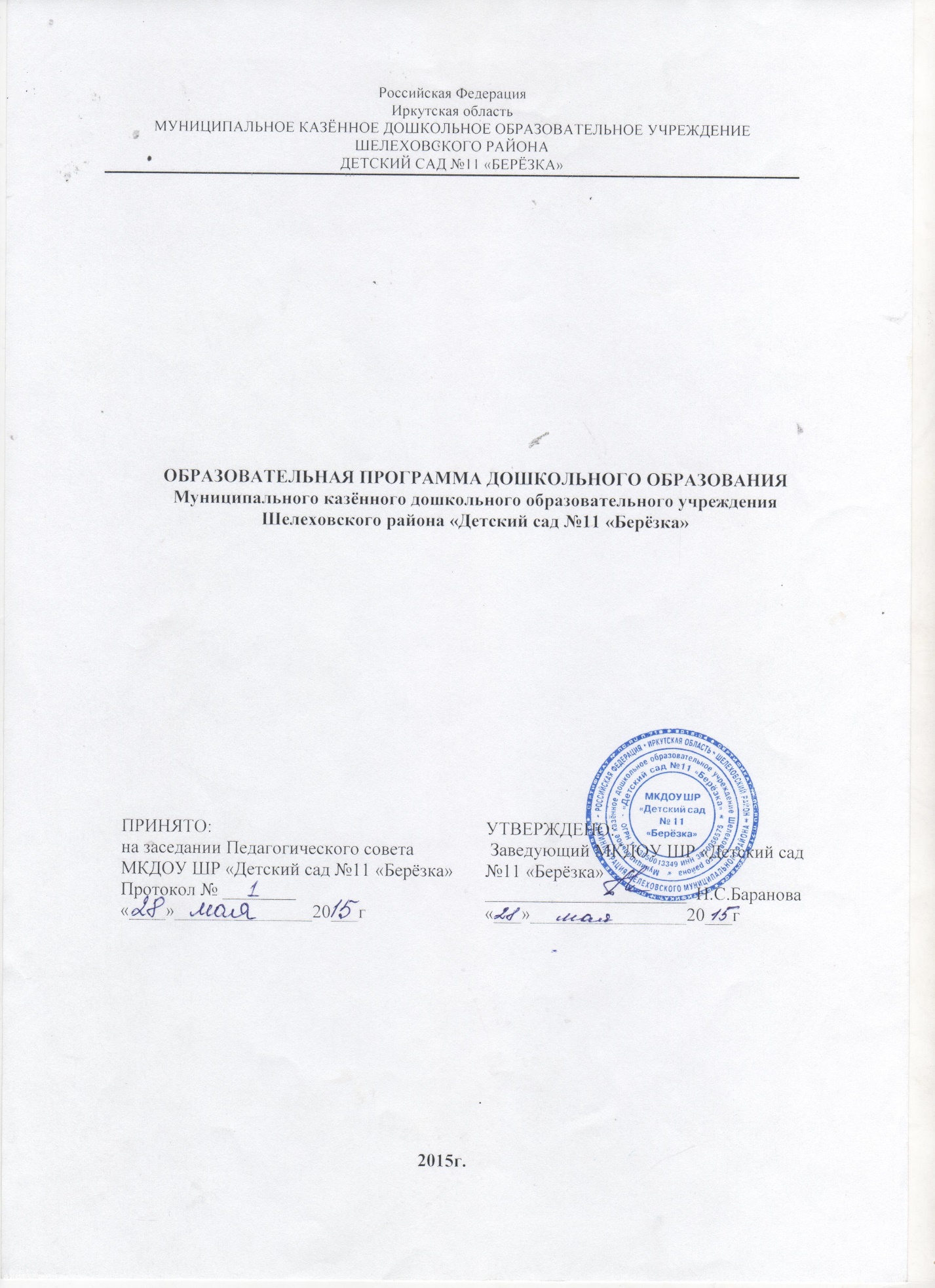 СодержаниеСтр.I.  Целевой раздел1.1. Пояснительная записка……………………………………….…………………1.2. Планируемые результаты освоения программы………………………………II. СОДЕРЖАТЕЛЬНЫй раздел2.1.Описание образовательной деятельности в соответствии с направлениями развития ребенка:социально-коммуникативное развитие………..…………….………………познавательное развитие……………………………………..………………речевое развитие………………………………………………..……………..художественно-эстетическое развитие……………………..………………..физическое развитие…………………………………………………….…….2.2.Описание вариативных форм, способов, методов и средств реализации Программы с учетом возрастных и индивидуальных особенностей воспитанников, специфики их образовательных потребностей и интересов……2.3.Способы и направления поддержки детской инициативы……………………2.4.Особенности взаимодействия педагогического коллектива с семьями воспитанников…………………………………………………………………………III.  организационный раздел3.1.    Материально-техническое обеспечение Программы……………………….3.2.  Режим дня, а также особенности традиционных событий, праздников, мероприятий………………………………………………………………………….3.3. Особенности организации развивающей предметно-пространственной среды…………………………………………………………………………………...3.4 Обеспеченности методическими материалами и средствами обучения и воспитания…………………………………………………………………………….V. ДополнительныЙ раздел Краткая презентация программы…………………………………………………….Литература……………………………………………………………………………..  21010-19193237394144454751Виды деятельностиФормы работыДвигательная Утренняя гимнастикаЗанятия по физической культуреПодвижные дидактические игрыПодвижные игры с правиламиИгровые упражненияСоревнования Игровая Сюжетные игры  Игры с правиламиДидактические игрыТеатрализованные игрыПодвижные игрыЧтение художественной литературыЧтениеОбсуждениеРазучивание Продуктивная Мастерская по изготовлению продуктов    детского творчестваРеализация проектовТворческие заданияКоммуникативная Беседа Ситуативный разговор Речевая ситуацияСоставление и отгадывание загадокТрудовая Совместные действияДежурствоПоручениеКоллективный трудСамообслуживание Труд в природеПознавательно-исследовательскаяНаблюдениеЭкскурсииРешение проблемных ситуацийЭкспериментированиеКоллекционированиеМоделированиеРеализация проектаИгры с правиламиХудожественно-эстетическаяПение СлушаниеИсполнениеИмпровизацияЭкспериментированиеМузыкально-дидактические игрыМузыкально-ритмические движенияЗадачиОбъем представленийВоспитывать бережное отношение к растениям леса, луга, поля.Развивать любознательность в процессе наблюдений за растениями в разные сезоны.Накапливать представления о растениях сибирского леса, луга, поля, постепенно подводя детей к видовым и родовым обобщениям.Развивать словарь и связную речь при ознакомлении с растениями.Знать и называть деревья смешанного сибирского леса: сосна обыкновенная, сосна сибирская (кедр), ель, лиственница сибирская, береза. Кустарники: рябина сибирская, черемуха, шиповник, брусника. Травянистые растения: купальница (жарок), водосбор (колокольчик), медуница, прострел (подснежник), лилия (саранка).Растения луга: одуванчик, нивяник, герань луговая, незабудка, клевер.Растения поля: крапива, лопух (репейник).Уметь различать и отмечать характерные признаки деревьев, кустарников, трав по стволу, листьям, цветкам, плодам.Знать отличительные признаки травянистых растений леса, луга, поля: корни, стебель, листья, цветки, плоды. Отмечать цвет, запах, вкус (ягод).Знать потребности растений для роста и развития в воде, тепле, почве, свете, особенности состояния растений от удовлетворения их потребностей в разные сезоны.Знать пользу растений для человека.Познавательные, речевые уменияОтношенияУметь ответить на вопрос: «Как ты узнал, что это дерево, кустарник или травянистое растение?».Уметь рассказать о росте и развитии растений леса, луга, поля с помощью картинок или несложных моделей-схем.Уметь ответить на вопрос: «Для чего людям нужны растения леса (деревья, кустарники), травянистые растения луга, поля?».Бережное отношение к растениям, принимать участие в выращивании растений на участке ДОУУчить стихи, песни, загадки о растениях, указанных в программе.ЗадачиОбъем представленийФормировать у детей представления о растениях как о живых организмах. Дать понятия о сообществах растений, их связи со средой обитания: наземно - воздушной - лес, луг, поле; водной - озеро.Формировать основы экологической культуры, постепенно подводя детей к обобщенным представлениям о растениях, выделяя внешние существенные признаки.Воспитывать бережное отношение к растениям.Узнавать и называть растения смешанного сибирского леса: деревья — сосна обыкновенная, сосна сибирская (кедр), лиственница сибирская, пихта сибирская, береза; кустарники - ольха пушистая, рододендрон наурский, ива, шиповник, черемуха обыкновенная; клюква, черника, голубика, брусника; травянистые растения - пижма, кровохлебка, купальница (жарок), иван-чай, лютик ползучий, водосбор (колокольчик), медуница, прострел (подснежник), лилия (саранка).Узнавать и называть растения луга: одуванчик, нивяник (ромашка), герань, клевер, незабудка.Узнавать и называть растения поля: марь белая, лопух, крапива, подорожник, белена; водоема: калужница, рогоз, череда трехраздельная.С помощью сенсорного анализа вычленять органы растений, а также величину, цвет, запах, вкус. Знать функции органов растений (например, корень всасывает воду, стебель подводит пищу к растению, листья дышат и улавливают свет).Знать конкретные признаки растений как живых организмов: питаются, растут и размножаются. Нарушение целостности организма растения приводит к ухудшению его состояния или гибели. Бережное отношение к растению как к живому организму.Знать о целостности сообщества растений леса соответственно его ярусам (первый - деревья, второй - кустарники, третий - травы), сообществ растений луга, поля, водоема. Взаимовлияние растений в сообществе, понятие о нарушении его целостности, приводящей к гибели растений. Знать требования растений к условиям среды: почве, теплу, воде; знания о свойствах и качествах условий (например, земля мягкая, рыхлая, влажная; вода прозрачная, пресная и т. п.).Знать основные стадии развития и размножения растений. Изменение среды обитания в соответствии с сезоном, приспособление растений к изменяющимся условиям среды, усиление роста в весенние, летние месяцы.Знать растения леса, поля, луга, занесенные в Красную книгу Сибири. Дать понятие о Красной книге. Знать пользу указанных в программе растений для человека и животных.Познавательные, речевые уменияОтношенияС помощью сенсорного анализа узнавать, различать, называть деревья, кустарники, травы по листьям, цветкам, плодам; уметь сравнивать растения по заданным свойствам и самостоятельно выделять основания для сравнения, используя наглядно-схематические модели.Уметь устанавливать функциональные связи между строением растений и его назначением; уметь обобщать растения леса по сенсорным признакам и с помощью модели (например, деревья хвойные и лиственные).Уметь составлять описательный рассказ о растениях, отражать в речи результаты наблюдений, обследовательских действий, употреблять понятия рода и видаВоспитание интереса к растениям леса, луга, поля, водоема, сочувствия, сопереживания при нарушении целостности сообществ (пожары, вырубка).Воспитание бережного отношения к растениям при сборе букетов, целебных трав, ягод.Воспитание желания самостоятельно вырастить растение на участке ДОУ, в лесу, на даче.ЗадачиОбъем представленийСистематизировать, углублять, обобщать знания о сообществах растений леса, луга, поля, водоема, полученные в предыдущих группах.Подводить к обобщенным представлениям, понятиям рода и вида.Учить детей элементарно прогнозировать последствия негативного воздействия человека и стихийных сил природы на сообщества растений.Раскрыть связи растений со средой обитания (воздушно-наземной, водной) в разные сезоны. Показать приспособление растений к среде обитания.Систематизировать, уточнять, обобщать представления детей об основных группах растений разных сообществ, о росте и развитии растений сибирского леса, его ярусности. Деревья: сосна обыкновенная, сосна сибирская (кедр), лиственница, пихта сибирская; береза; кустарники: ольха сибирская, рододендрон наурский, ива, шиповник, черемуха обыкновенная; клюква, черника, голубика, брусника; травянистые растения: костяника каменистая, пижма, кровохлебка, купальница (жарок), иван-чай, башмачки, водосбор (колокольчик), медуница, прострел (подснежник), лилия (саранка).Растения сибирского луга: одуванчик лекарственный, нивяник (ромашка), герань луговая, клевер, незабудка, тысячелистник, валериана.Знать и называть растения поля: бодяк, крапива, лопух (репейник), марь белая, белена, пырей, пастушья сумка, подорожник. Познакомить с растениями водоема: калужница, рогоз, пузырчатка обыкновенная, череда трехраздельная, кувшинка, ряска водяная.Иметь представление об изменении условий в разных средах обитания, в разные сезоны и о способности приспособления растений к природной среде (наземно-воздушной, водной). Уточнение представлений о функциях органов растений, конкретизация знаний о стадиях роста деревьев, кустарников, трав - леса, луга, поля, водоема на примере наиболее распространенных растений. Показать рост, цветение, созревание плодов, семян. Показать детям приспособление растений к определенной среде обитания в соответствии с температурой, освещенностью, влажностью. Осознание роли человека в сохранении и нарушении целостности экосистемы (пожары, вырубка леса, сбор ягод, трав).  Познакомить с правилами поведения в лесу. Роль лесника и пожарных в охране леса.В течение года обобщаются представления о группах растений леса, луга, поля, водоема и постепенно осознаются соответствующие понятия: «живое», «неживое», «среда обитания», «приспособление», «сезон» как время года.Знать полезные и ядовитые растения для человека и животных. Знать о Красной книге России и Сибири, о занесенных в них растениях.Познавательные, речевые уменияОтношенияСамостоятельно наблюдать за растениями в лесу, на лугу, в поле, на водоеме, в парке, на участке: ставить цель наблюдения, использовать знакомые сенсорные и интеллектуальные умения для изучения органов растений; сравнивать и различать деревья, кустарники, травы по стволам, коре, веткам, листьям, цветкам, плодам и семенам, используя схемы-модели. Связно рассказывать о внешнем строении растений, росте и развитии, среде обитания; о сообществах. растений и взаимовлиянии их друг на друга.Проявлять любознательность и стремление глубже познать мир растений ближайшего окружения. Проявлять интерес к способам познания при ознакомлении с растениями.Выполнять правила поведения при общении с природой.Испытывать эстетические переживания при встрече с лесом, лугом, полем, водоемом.Загадывать загадки, читать стихи, петь песни о растениях.ЗадачиОбъем представленийСистематизировать, обобщать полученные ранее представления о растениях своего края.Учить использовать полученные знания, умения в разных видах практической деятельности (игровой, трудовой, художественной).Уметь систематизировать и обобщать знания о растениях, полученные ранее, элементарно прогнозировать негативные воздействия на растения ближайшего окружения. Придавать экологическую направленность игровой, трудовой и художественной деятельности.Иметь представления о системе потребностей растений как живых организмов в оптимальной температуре, свете, влаге. Использовать полученные знания при уходе за растениями.Знать дифференцированные потребности растений в разных сообществах, способы их удовлетворения.Познавательные, речевые уменияОтношенияСамостоятельно наблюдать за растениями в лесу, на лугу, в поле, на водоеме, в парке, на участке: ставить цель наблюдения, использовать знакомые сенсорные и интеллектуальные умения для изучения органов растений; сравнивать и различать деревья, кустарники, травы по стволам, коре, веткам, листьям, цветкам, плодам и семенам, используя схемы-модели. Связно рассказывать о внешнем строении растений, росте и развитии, среде обитания; о сообществах растений и взаимовлиянии их друг на друга. Проявлять любознательность и стремление глубже познать мир растений ближайшего окружения. Проявлять интерес к способам познания при ознакомлении с растениями.Выполнять правила поведения при общении с природой.Испытывать эстетические переживания при встрече с лесом, лугом, полем, водоемом.Загадывать загадки, читать стихи, петь песни о растениях.Шестой год жизниШестой год жизниЗадачиОбъем представленийФормировать дифференцированные представления о байкальской воде как среде обитания растений и животных.Развивать познавательный интерес к обитателям озера.Воспитывать эстетические чувства при ознакомлении с Байкалом; желание слушать литературные произведения (стихи, сказки, легенды, загадки)Дать некоторые сведения о месте нахождения озера на карте, его размерах, глубине; особенностях байкальской воды (прозрачность, пресная, «живая», цвет). Познакомить с разнообразием растительного и животного мира, местонахождении в озере в соответствии с глубиной («этажи» озера). Дать знания о фитопланктоне - водоросли озера (диатомовые, зеленые, сине-зеленые), глубина их произрастания, потребности водорослей в свете, температуре; роль элодеи в загрязнении озера. Знать роль водорослей в питании животных (бактерий, инфузорий).Познакомить с зоопланктоном озера, крохотными животными (бактерии, инфузории) их строением, местом обитания, ролью в питании рачков, рыб, очищении байкальской воды.Познакомить с губками - фильтратами воды, их разновидностями, строением, местонахождением в озере.Дать детям сведения о чистильщиках байкальской воды - веслоногие раки (эпишура, бокоплав макрогектопус). Рассмотреть внешние органы, отметить местонахождение в озере, их роль в питании рыб.Знать некоторых рыб Байкала: омуль, хариус, сиг, бычки (широколобка, желтокрылка), живородящая голомянка. Вычленять внешние органы, знать их назначение, основные потребности в свете, температуре; местонахождение, питание, размножение; существенное отличие голомянки от других рыб.Знать и называть насекомых Байкала (ручейники, комары - звонцы); птиц (серый журавль, серая цапля, чомга или большая поганка): выявлять и называть органы, приспособление ручейников, птиц к воздушно-водной среде обитания. Отметить особенности питания, размножения в соответствии с сезонными изменениями.Чудо Байкала - нерпа. Места обитания нерпы в озере. Знать внешние органы, их назначение (особенности строения ласт); образ жизни нерпы в соответствии с сезоном, питание, опасности, потомство. Рост и развитие бельков. Польза нерпы для человека. Охрана нерпы.Познавательные уменияОтношенияУметь называть и показывать озеро Байкал на карте, отмечать его уникальность (древнее, самое глубокое); называть качества воды (чистая, пресная, «живая», холодная).Называть по представлению или с помощью картинок некоторые водоросли, их роль в питании животных.Узнавать на картинках и называть чистильщиков и фильтраторов Байкала.Проводить опыты, эксперименты с байкальской водой.Моделировать обитание животных в соответствии с «этажами» озера.Устанавливать связи между растительным и животным миром (цепи питания) с помощью наглядной модели.Составлять несложные рассказы о растительном и животном мире озера.Учить выражать восторг, удивление, восхищение при изучении обитателей озера. Развивать эстетические восприятия, чувства при рассматривании природы озера в альбомах, при просмотре слайдов, видеофильмов.Воспитывать желание беречь и охранять уникальный мир озера.Рассказывать стихи, отгадывать загадки об обитателях Байкала.Седьмой год жизниСедьмой год жизниЗадачиОбъем представленийСистематизировать, углублять, обобщать знания, полученные в старшей группе.С помощью наглядной модели дать представление об экосистеме озера (взаимосвязи растительного и животного мира).Дать представления о труде людей на Байкале, воспитание уважения к труду рыбаков, лимнологов, водолазов.Дать знания об экологии озера, прогнозировать последствия негативного воздействия человека на экологию озера.Закрепить знания о местонахождении Байкала. Почему озеро так называется.Дать знания об особенностях климата: температура, влажность, ветра, их направления, сила, скорость, влияющие на погоду.Дать знания о слоях («этажах») озера; в соответствии с глубиной о растительном и животном мире.Рассказать об эндемиках Байкала, знать некоторых (эпишура, голомянка, нерпа). Уметь устанавливать связи растительного и животного мира с помощью моделирования (цепи питания).Вычленять существенные признаки рыб и птиц. Узнавать и называть эндемиков озера.Знать о профессиях людей на Байкале, их трудовой деятельности (рыбаки - промысел рыб, лимнологи - изучение вод, в том числе и с помощью аппарата «Пайсис» и охрана озера). Отдых на озере, туризм.Заводы, суда, туристы, загрязняющие озеро. Знать правила поведения на Байкале: j1. Мусор упаковывайте в пакеты и увозите с собой, сдавайте на переработку.2. Изучайте старинные   традиции народов Байкала и следуйте им.3.  Убирайте с берегов Байкала обломки дерева, коряги, мертвую рыбу.Познавательные уменияОтношенияУметь сравнивать, классифицировать, обобщать животных Байкала по существенным признакам с помощью наглядных схематических моделей.Уметь определять животных эндемиковБайкала среди других.Уметь моделировать «этажи» (слои) воды Байкала и располагать на них растения и животных, соответственно их образу жизни.В процессе познания растительного и животного мира Байкала в определенной среде обитания экспериментировать и применять опыты, с помощью которых можно делать несложные «открытия».Отражать знания о Байкале в небольших связных рассказах, в изобразительной, музыкально-театрализованной деятельности. Рассказывать о путешествии лимнологов в глубины и на дно озера с помощью аппарата «Пайсис».Бережно относиться к Байкалу, выполнять правила поведения.доступные природоохранительные акции вместе с родителями.Проявлять устойчивый интерес к познанию уникальной экосистемы озера.Знать стихи, сказки, загадки об обитателях Байкала.Уважать труд взрослых разных профессий по охране озера, его изучению.Вместе с взрослыми выполнять доступные природоохранительные акции.Вывешивать плакаты в местах отдыха, призывающие беречь чистую байкальскую воду. Например:-Чистая вода не терпит мусора! Ни соринки в воде!- Сбережём байкальскую воду для людей планеты!- Байкалу - чистые берега!- Вода Байкала - природное богатство Сибири!- Пейте на здоровье!- Байкал нужно объявить заповедником! Особо охраняемым озером!- Сохраним чистоту озера навсегда!Эффективные формы поддержки детской инициативы«Социально - коммуникативное развитие»Взрослые поддерживают самостоятельность и уверенность детей в выполнении действийПоддерживают стремление детей проговаривать свои желания, чувства и мысли.Поддерживают и поощряют самостоятельность в действиях с предметами в быту, к самостоятельному познанию пространства.Предоставляют возможность самостоятельно устанавливать контакты со сверстниками и взрослыми.Взрослые поддерживают инициативу в разных видах деятельностиПредоставляют возможность выбора игрушек, действий, занятий, партнеров по игре и совместным действиям.Помогают ребенку осознать собственные цели, предоставляют возможность реализовать задуманное.Поощряют стремление ребенка к речевому общению всеми доступными средствами (пение, движение, мимика, жесты, слова) со взрослыми и сверстниками.Поддерживают инициативу ребенка в движении, в стремлении преодолевать препятствия.Поощряют инициативу в обследовании новых предметов, стремлении освоить действия с ними.Взрослые способствуют развитию предпосылок творчестваПоощряют перенос освоенных действий и навыков на другой материал, в другие условия.Поощряют использование в игре предметов-заместителей.Поддерживают вокализации звуков и импровизации движений под музыку.Взрослые поощряют детей использовать разные источники информации, опираться на собственный опытПоддерживают любознательность детей, позволяя исследовать предметы и материалы, наблюдать за явлениями и событиями окружающей действительности.Поддерживают у детей интерес к книгам, рассматриванию иллюстраций, предметов и объектов ближайшего окружения.Помогают осознавать и называть способы получения информации (увидел, услышал, потрогал, нашел и пр.).Взрослые поддерживают активный характер поиска и использования детьми информацииПоощряют общение друг с другом (рассказы друг друга о том, что узнали от взрослых, от других детей, что наблюдали в жизни, видели в телепередачах и пр.).Предоставляют право сомневаться, обращаться за разъяснениями к взрослому и другим детям.«Познавательное развитие»Взрослые: поощряют самостоятельное использование детьми познавательного опыта в разных видах деятельности.Предоставляют возможность самостоятельно планировать познавательную деятельность (обозначение, удержание или изменение цели, определение последовательности действий, фиксация и оценка конечного результата, стремление достичь хорошего качества).Предоставляют право выбора различных средств (материалов, деталей и пр.) для удовлетворения собственных познавательных интересов.Поддерживают в стремлении находить различные способов решения проблем с помощью самостоятельных действий.Уважительно относятся к детским высказываниям (вопросам, суждениям, умозаключениям, гипотезам).Взрослые поощряют познавательную инициативу ребенкаПоощряют инициативу ребенка в познании (проявление интереса к новым предметам, стремление обследовать предметы, высказывание гипотез, вопросы и др.).Поддерживают инициативу в организации совместных познавательных действий со сверстниками (играть, конструировать, экспериментировать, решать задачи и пр.).Взрослые поддерживают развитие творческих способностей детей в познавательной и речевой деятельностиПоощряют поиск вариантов решения проблемных ситуаций, придумывание необычных идей.Поддерживают стремление использовать предметы окружающей обстановки оригинальным способом.Взрослые поощряют детей в обращении к разнообразным источникам информацииПредоставляют возможность обмениваться информацией. Поощряют детей использовать и называть источники информации, адекватные возрасту, индивидуальным возможностям, познавательным потребностям Поощрение самостоятельной речевой деятельности детейПоддерживают в стремлении находить различные способов решения проблем с помощью самостоятельных действий.Уважительно относятся к детским высказываниям (вопросам, суждениям, умозаключениям, гипотезам).Взрослые поощряют познавательную инициативу ребенкаПоощряют инициативу ребенка в познании (проявление интереса к новым предметам, стремление обследовать предметы, высказывание гипотез, вопросы и др.).Поощряют интерес к познавательной литературе и символическим языкам (энциклопедии, графические схемы, письмо и пр.).«Речевое развитие»Взрослые поддерживают развитие творческих способностей детей в речевой деятельностиПоощряют поиск вариантов решения проблемных ситуаций, придумывание необычных идей.Поощряют словотворчество, придумывание сказок «по-новому», альтернативных окончаний сказок и историй.Обеспечивают возможности для обогащения словаря (знакомят с названиями предметов и явлений, действиями, свойствами и качествами, назначением, помогают освоить слова, обозначающие видовые и родовые обобщения, уточняют смысловые оттенки слов, переносных значений и т. д.).Создают условия для овладения детьми грамматическим строем речи (освоение морфологической стороны речи, синтаксической структуры высказываний, овладение способами словообразования).Развивают связную речь детей (совершенствуют диалогическую, монологическую и полилогическую речь).Приобщают детей к культуре чтения художественной литературы (читают детям книги, организуют прослушиваниепластинок, беседуют о прочитанном, поддерживают попытки самостоятельного чтения).Развивают речевое творчество (изменение и придумывание слов, составление загадок, сочинение сказок и т. д.).Взрослые поощряют детей в обращении к разнообразным источникам информацииВзрослые поощряют детей в обращении к разнообразным источникам информацииПредоставляют возможность обмениваться информацией. Поощряют детей использовать и называть источники информации, адекватные возрасту, индивидуальным возможностям, познавательным потребностям «Художественно-эстетическое развитие»Взрослые поощряют самостоятельность в продуктивной, художественно-музыкальной и театрализованной деятельности.Поддерживают стремление детей замечать красоту окружающего мира, передавать впечатления об окружающем различными средствами.Поощряют самостоятельно организованную изобразительную, музыкальную, театрализованную и конструктивную деятельность детей.Предоставляют возможность и право самостоятельно определять цели и средства, технику и результаты творческой деятельности, исходяих собственных позиций, предпочтений.Взрослые поощряют творческую инициативу детейПоддерживают стремление проводить свободное время за разнообразной творческой деятельностью и изготовлению недостающих атрибутов и материалов для игр, используя имеющийся художественно-продуктивный опыт; экспонированию работ, используя плоды своего творчества для украшения интерьера.Поощряют стремление к свободному выбору сюжета и изобразительных средств.Взрослые создают широкие возможности для творчества самовыраженности детей в разных видах деятельности.Поощряют активность и экспериментирование с цветом, композицией, в освоении и использовании различных изобразительных материалов и техник.Поощряют комбинирование известных и придумывание собственных приемов лепки.Поощряют возникновение разнообразных игровых замыслов, комбинирование сюжетных эпизодов в новый оригинальный сюжет.Поощряют исполнительское и музыкально – двигательное творчество детей (использование ролей в спектаклях и постановках, выразительное чтение), импровизацию средствами мимики, пантомимы, импровизацию в пении, игре на музыкальных инструментах.Поддерживают детей в экспериментировании при конструировании по собственному замыслу и из различного материала (природного и бросового).Взрослые предоставляют возможность детям получать информацию из разнообразных источников.Поощряют обмен между детьми информацией творческого характера, поддерживают обращение ребенка к собственному опыту, знаниям и умениям в разных видах творческой деятельности.Поддерживают стремление детей получать информацию о творческой жизни детского сада, города, страны (книги, альбомы, телепередачи, слайды, мероприятия и пр.) из разных источников. «Физическое развитие»Взрослые предоставляют возможность детям самостоятельно использовать приобретенные умения и навыки в повседневной жизни и деятельности.Предоставляют возможность самостоятельно отбирать способы действий по обеспечению здоровья в игровых ситуациях.Поощряют самостоятельность в выполнении режимных процедур и культурно-гигиенических навыков.Предоставляют детям возможность практического овладения навыками соблюдения безопасности.Поощряют самостоятельную двигательную активность детей, поддерживают положительные эмоции и чувство мышечной радости».Взрослые поддерживают и развивают детскую инициативность.Поддерживают стремление у детей научиться бегать, прыгать, лазать, метать и т.п.Поддерживают инициативу детей в организации и проведении коллективных игр и физических упражнений в повседневной жизни.Поддерживают стремление детей узнавать о возможностях собственного организма, о способах сохранения здоровья.Взрослые поощряют творческую двигательную деятельность.Предоставляют возможность детям использовать воображаемые ситуации, игровые образы (животных, растений, воды, ветра и т.п.) на физкультурных занятиях, утренней гимнастике, физкультурных минутках и т. д.Предоставляют возможность активно использовать предметы, спортивные снаряды, схемы и модели для самостоятельной двигательной деятельности.Предоставляют возможность детям использовать элементы двигательной активности в разных видах детской деятельности. Предоставляют возможность детям видоизменять подвижные игры новым содержанием, усложнением правил, введением новых ролей.Взрослые поддерживают диалоги детей о событиях физкультурной и спортивной жизни детского сада, города, страны, поощряют использование различных источников информации. младшая группаСредняя ГруппаСтаршая группаПодготовит. к школе группа1 раз в неделю – 15 минут2 раза в неделю по 20 минут2 раза в неделю по 25 минут3 раза в неделю по 30 минутБодрствованиеДневной сонНочной сонСуточная норма снаПрогулкаКормление5,5 – 6 ч.2-2,5 ч.10 ч.12-12,5 ч.3 – 4 ч.2 р. в день5 разМероприятияВремя 1. Приём, осмотр, оздоровительная работа, игры, дежурство, гимнастика7.00-8.20.2. Подготовка к завтраку, завтрак8.20-8.553. Подготовка к занятиям. Занятия8.55-10.304. Подготовка к прогулке, прогулка (игры, наблюдения, труд)10.30-11.505. Возвращение с прогулки11.50-12.006. Подготовка к обеду. Обед12.00-12.407. Подготовка ко сну, дневной сон12.40-15.008. Постепенный подъём, разминка, закаливающие процедуры15.00-15.259. Подготовка к полднику, полдник15.25-15.4010. Игра, труд, совместная деятельность15.40-16.2011. Прогулка 16.20-17.0011. Подготовка к ужину, ужин17.00-17.3012. Подготовка к прогулке, прогулка. Уход домой17.30-19.00МероприятияВремя 1. Приём, осмотр, оздоровительная работа, игры, дежурство, гимнастика7.00-8.252. Подготовка к завтраку, завтрак8.25-8.553. Подготовка к занятиям. Занятия8.55-9.504. Подготовка к прогулке, прогулка (игры, наблюдения, труд)9.50-11.505. Возвращение с прогулки11.50-12.156. Подготовка к обеду. Обед12.15-12.507. Подготовка ко сну, дневной сон12.50-15.008. Постепенный подъём, разминка, закаливающие процедуры15.00-15.259. Подготовка к полднику, полдник15.25-15.5010. Игра, труд, совместная деятельность15.50-16.5011. Прогулка 16.50-17.0011. Подготовка к ужину, ужин17.00-17.2012. Подготовка к прогулке, прогулка. Уход домой17.20-19.00Мероприятия Время 1. Приём, осмотр, оздоровительная работа, игры, дежурство, гимнастика7.00-8.302. Подготовка к завтраку, завтрак8.30-8.503. Подготовка к занятиям. Занятия8.50-10.504. Подготовка к прогулке, прогулка (игры, наблюдения, труд)10.50-12.255. Возвращение с прогулки12.25-12.406. Подготовка к обеду. Обед12.40-13.107. Подготовка ко сну, дневной сон13.10-15.008. Постепенный подъём, разминка, закаливающие процедуры15.00-15.309. Подготовка к полднику, полдник15.30-15.4010. Игра, труд, совместная деятельность15.40-17.0011. Прогулка 17.00-17.1511. Подготовка к ужину, ужин17.15-17.3512. Подготовка к прогулке, прогулка. Уход домой17.45-19.00Мероприятия Время 1. Приём, осмотр, оздоровительная работа, игры, дежурство, гимнастика7.00-8.302. Подготовка к завтраку, завтрак8.30-8.503. Подготовка к занятиям. Занятия8.50-11.054. Подготовка к прогулке, прогулка (игры, наблюдения, труд)11.05-12.355. Возвращение с прогулки12.35-12.456. Подготовка к обеду. Обед12.45-13.157. Подготовка ко сну, дневной сон13.15-15.008. Постепенный подъём, разминка, закаливающие процедуры15.00-15.209. Подготовка к полднику, полдник15.20-15.3010. Игра, труд, совместная деятельность15.30-16.1011. Прогулка 16.10-17.0011. Подготовка к ужину, ужин17.00-17.2012. Подготовка к прогулке, прогулка. Уход домой17.20-19.00№Название программыКомплексныеКомплексные1.«От рождения до школы» под редакцией Н.Е.Вераксы, Т.С.Комаровой, М.А.Васильевой,ПарциальныеПарциальные1.В.А. Горбунова, Л.А. Мишарина Ориентировочная региональная программа знаний о растениях: Учебное пособие. – Иркутск: Изд-во Иркут. Гос. пед. ун-та, 2002.-124с.; Л.А. Мишарина Ознакомление детей старшего дошкольного возраста с озером Байкал: Учебное пособие/Л.А. Мишарина  – Иркутск: Изд-во Иркут. гос. пед. ун-та, 2006.-140с. ;№Название технологииПрограммно-методическое обеспечениеТехнологии сохранения и стимулирования здоровьяТехнологии сохранения и стимулирования здоровьяТехнологии сохранения и стимулирования здоровья1.1.Игровой стретчинг и ритмопластика-А.И.Буренина «Ритмическая мозаика»,-О.Н.Моргунова «Физкультурно-оздоровительная гимнастика в ДОУ».1.2.Релаксация-М.Ю. Картушина «Зелёный огонёк здоровья»,-В.Т.Кудрявцев, Б.Б.Егоров «Развивающая педагогика оздоровления»,-О.В.Козырева «Лечебная физкультура для дошкольников»,- Н.А.Онучин «Дыхательная гимнастика для детей»,-О.Н.Моргунова «Профилактика плоскостопия и нарушения осанки в ДОУ»1.3.Корригирующая гимнастика (нарушение осанки, плоскостопия)-М.Ю. Картушина «Зелёный огонёк здоровья»,-В.Т.Кудрявцев, Б.Б.Егоров «Развивающая педагогика оздоровления»,-О.В.Козырева «Лечебная физкультура для дошкольников»,- Н.А.Онучин «Дыхательная гимнастика для детей»,-О.Н.Моргунова «Профилактика плоскостопия и нарушения осанки в ДОУ»1.4.Дыхательная гимнастика-М.Ю. Картушина «Зелёный огонёк здоровья»,-В.Т.Кудрявцев, Б.Б.Егоров «Развивающая педагогика оздоровления»,-О.В.Козырева «Лечебная физкультура для дошкольников»,- Н.А.Онучин «Дыхательная гимнастика для детей»,-О.Н.Моргунова «Профилактика плоскостопия и нарушения осанки в ДОУ»Технологии обучения здоровому образу жизниТехнологии обучения здоровому образу жизниТехнологии обучения здоровому образу жизни2.1.Уроки здоровья и безопасности- Н.А.Авдеева, Н.Л.Князева, Р.Б.Стеркина «Безопасность: Учебное пособие по основам безопасности жизнедеятельности детей старшего дошкольного возраста»,- К.Ю.Белая, В.Н.Зимонина «Твоя безопасность: Как вести себя дома и на улице»2.2.СамомассажВ.Т.Кудрявцев, Б.Б.Егоров «Развивающая педагогика оздоровления»2.3.Точечный массажВ.Т.Кудрявцев, Б.Б.Егоров «Развивающая педагогика оздоровления»Коррекционные технологииКоррекционные технологииКоррекционные технологии3.1.Технологии коррекции поведенияС.В.Крюкова, Н.П. Слободяник «Удивляюсь, злюсь, боюсь, хвастаюсь и радуюсь»3.2.ПсихогимнастикаМ.И.Чистякова «Психогимнастика»3.3.Технологии воздействия цветомН.М. Погосова «Цветовой игротренинг»